PT-01A. MANIFESTACIÓN ESCRITA EN HOJA MEMBRETADA DEL LICITANTE EN EL CUAL MANIFIESTE EL  INTERÉS EN PARTICIPAR EN EL CONCURSO LUGAR Y FECHA NOMBRE Y CARGO DE QUIÉN SUSCRIBE EL CONCURSO PRESENTE. Me refiero al Concurso de Licitación Pública Nacional No. ______ de fecha ____________, para participar en el Concurso No. ____________________, Relativo a trabajos de: _____________________________________________ Sobre el particular, por mi propio derecho, (en el caso de persona física) o como representante legal de: (en el caso de persona moral), manifiesto a usted, bajo protesta de decir la verdad, de estar INTERESADO EN LA PARTICIPAR DEL PRESENTE CONCURSO.Así mismo manifiesto que recibí de la DIRECCIÓN DE DESARROLLO URBANO, OBRAS Y SERVICIOS PÚBLICOS DE ELOTA toda la documentación correspondiente a la presente Licitación EN FORMA GRATUITA. ATENTAMENTE NOMBRE Y CARGO DEL REPRESENTANTE LEGAL NOTA: ANEXAR FOTOCOPIA DEL OFICIO RECIBIDO DE INSCRIPCIÓN EN LA DIRECCIÓN DE DESARROLLO URBANO, OBRAS Y SERVICIOS PÚBLICOS DE ELOTA. La redacción de esta manifestación deberá transcribirse en papel membretado del licitante. En caso de no anexarlo, su propuesta no será aceptada, por lo tanto será descalificada en el actoH. AYUNTAMIENTO DE ELOTADIRECCIÓN DE DESARROLLO URBANO, OBRAS Y SERVICIOS PÚBLICOS DE ELOTA.DOCUMENTO PT-01A MANIFESTACIÓN ESCRITA EN HOJA MEMBRETADA DEL LICITANTE EN EL CUAL MANIFIESTE EL INTERÉS EN PARTICIPAR EN EL CONCURSO (GUÍA DE LLENADO) EL LICITANTE DEBERÁ AGREGAR EL DOCUMENTO REFERIDO, EN PAPEL MEMBRETADO DEL LICITANTE. (ANEXO MODELO) FÍSICA LUGAR Y FECHA NOMBRE Y CARGO DE QUIÉN SUSCRIBE EL CONCURSO PRESENTE. Me refiero la Licitación Pública Nacional No ___________de fecha _______________, para participar en el Concurso No. _______________________, relativo a los trabajos de: ____________________________  Sobre el particular, por mi propio derecho, (en el caso de persona física) o como representante legal de: (en el caso de persona moral), manifiesto a usted, bajo protesta de decir la verdad; (Dejar el siguiente párrafo cuando no se tenga alguna certificación en materia de calidad, seguridad o medio ambiente, según sea el caso, eliminando el siguiente) De conformidad con el numeral noveno fracción I, inciso a), segundo párrafo de los “Lineamientos para la aplicación del criterio de evaluación de proposiciones a través del mecanismo de puntos o porcentajes en los procedimientos de contratación”, publicados en el Diario Oficial de la Federación del 9 de septiembre de 2010, a nombre de mi representada, manifiesto que no tiene alguna certificación relacionada con el objeto de la obra a contratar, en materia de calidad, seguridad y medio ambiente.  (Dejar el siguiente párrafo cuando se tenga alguna certificación en materia de calidad, seguridad o medio ambiente, según sea el caso, eliminando el anterior) De conformidad con el numeral noveno fracción I, inciso a), segundo párrafo de los “Lineamientos para la aplicación del criterio de evaluación de proposiciones a través del mecanismo de puntos o porcentajes en los procedimientos de contratación”, publicados en el Diario Oficial de la Federación del 9 de septiembre de 2010, a nombre de mi representada, manifiesto que tiene certificación relacionada con el objeto de la obra a contratar, en materia de __________ (calidad,  antes aludida(s) fue(ron) emitida(s) conforme a la Ley Federal sobre Metrología y Normalización por los organismos de certificación __________ (mencionar , anexando copia de dicha(s) certificación(es). ATENTAMENTE NOMBRE Y CARGO DEL REPRESENTANTE LEGAL La redacción de esta manifestación deberá transcribirse en papel membretado de la licitante DOCUMENTO PT-01-B MANIFESTACIÓN ESCRITA DEL LICITANTE EN LA QUE INDIQUE TENER O NO ALGUNA CERTIFICACIÓN RELACIONADA CON EL OBJETO DE LA OBRA A CONTRATAR, EN MATERIA DE CALIDAD, SEGURIDAD O MEDIO AMBIENTE, EMITIDA CONFORME A LA LEY FEDERAL SOBRE METROLOGÍA Y NORMALIZACIÓN O SU EQUIVALENTE EN EL EXTRANJERO, ANEXANDO COPIA DE LA(S) CERTIFICACIÓN(ES).  (GUÍA DE LLENADO) EL LICITACIÓN DEBERÁ AGREGAR EL DOCUMENTO REFERIDO, EN PAPEL MEMBRETADO DE LA EMPRESA. (ANEXO MODELO) FÍSICA LUGAR Y FECHA NOMBRE Y CARGO DE QUIÉN SUSCRIBE EL CONCURSO PRESENTE. Me refiero la Licitación Pública Nacional No ___________de fecha _______________, para participar en el Concurso No. _______________________, relativo a los trabajos de: ____________________________ Sobre el particular, por mi propio derecho, (en el caso de persona física) o como representante legal de: (en el caso de persona moral), manifiesto a usted, bajo protesta de decir la verdad; Que en cumplimiento a lo dispuesto por los artículos 53, Inciso “A”, numeral 1, tercer párrafo del punto “b”, de la Ley de Obras Públicas y Servicios Relacionados con las Mismas del Estado de Sinaloa, 61, fracción X, de su Reglamento, y a lo solicitado en el documento adicional PE-01-E de la convocatoria a la licitación, manifiesto a nombre de mi representada, que en su planta laboral se tiene el ____ % de (o no se tienen, según sea el caso) personas con discapacidad (dejar la siguiente redacción solo en el caso de tenerlas, en caso contrario eliminarla) cuyos avisos de alta en el Instituto Mexicano del Seguro Social se han dado con cuando menos 6 (seis) meses de antelación a la fecha del acto de presentación y apertura de proposiciones, lo que se acredita con la copia de los avisos de alta respectivos que se acompañan. (Dejar la siguiente redacción en caso de que el licitante sea una agrupación de personas físicas y/o morales, eliminando las anteriores)  Que en mi carácter de representante común del grupo de personas integrado por __________, __________ y __________ (nombre, denominación o razón social de las personas físicas y/o morales), lo que se acredita en los términos del convenio privado protocolizado ante la fe del Licenciado __________, Notario Público número __________  fedatario públicos, según se trate), de la Ciudad de __________, en relación con la convocatoria a la licitación pública (nacional) número __________, de fecha __ de __________ de 20__, relativa a los trabajos consistentes en __________, respetuosamente comparezco ante usted para manifestar lo siguiente: Que en cumplimiento a lo dispuesto por los artículos 53, Inciso “A”, tercer párrafo del punto “b”, de la Ley de Obras Públicas y Servicios Relacionados con las Mismas del Estado de Sinaloa, 61, fracción X, de su Reglamento, y a lo solicitado en el documento adicional PE-01-E de la convocatoria a la licitación , licitación, manifiesto a nombre de mis representadas, que en su planta laboral se tiene el ____ % de (o no se tienen, según sea el caso) personas con discapacidad (dejar la siguiente redacción solo en el caso de tenerlas, en caso contrario eliminarla) cuyos avisos de alta en el Instituto Mexicano del Seguro Social se han dado con cuando menos 6 (seis) meses de antelación a la fecha del acto de presentación y apertura de proposiciones, lo que se acredita con la copia de los avisos de alta respectivos que se acompañan. ATENTAMENTE  NOMBRE Y CARGO DEL REPRESENTANTE LEGAL La redacción de esta manifestación deberá transcribirse en papel membretado de la licitante DOCUMENTO PT-01-C EN SU CASO, ESCRITO EN EL QUE LOS LICITANTES MANIFIESTEN QUE TIENE PERSONAL CON ALGUNA DISCAPACIDAD SI ES PERSONA FÍSICA, O EN EL CASO DE EMPRESAS QUE EN SU PLANTA LABORAL CUENTAN CUANDO MENOS CON UN 5% (CINCO POR CIENTO) DE PERSONAS CON DISCAPACIDAD DE LA TOTALIDAD DE SU PLANTA DE EMPLEADOS, CUYAS ALTAS EN EL INSTITUTO MEXICANO DEL SEGURO SOCIAL, SE HAYAN DADO CON 6 (SEIS) MESES DE ANTELACIÓN AL ACTO DE PRESENTACIÓN Y APERTURA DE PROPOSICIONES, OBLIGÁNDOSE A PRESENTAR EN ORIGINAL Y COPIA PARA COTEJO EL AVISO DE LAS ALTAS MENCIONADAS, A REQUERIMIENTO DE LA CONVOCANTE, EN CASO DE EMPATE TÉCNICO.  (GUÍA DE LLENADO) EL LICITACIÓN DEBERÁ AGREGAR EL DOCUMENTO REFERIDO, EN PAPEL MEMBRETADO DE LA EMPRESA. (ANEXO MODELO) FÍSICA  LUGAR Y FECHA NOMBRE Y CARGO DE QUIÉN SUSCRIBE EL CONCURSO PRESENTE. Me refiero la Licitación Pública Nacional No ___________de fecha _______________, para participar en el Concurso No. _______________________, relativo a los trabajos de: ____________________________ Sobre el particular, por mi propio derecho, (en el caso de persona física) o como representante legal de: (en el caso de persona moral), manifiesto a usted, bajo protesta de decir la verdad;  Que en cumplimiento a lo dispuesto por el artículo 53, Inciso “A”, numeral 2, fracción TERCERA punto “d”, de la Ley de Obras Públicas y Servicios Relacionados con las Mismas del Estado de Sinaloa y a lo solicitado en el anexo técnico PT-01-C de la convocatoria a la licitación, manifiesto que me comprometo a contratar ____   de __________  para la ejecución de los trabajos, en el caso de que me sea adjudicado el contrato.   Que en mi carácter de __________, de la empresa __________ (denominación o razón social de la persona moral), lo que se acredita en los términos del testimonio de la escritura pública (o póliza, según sea el caso) número __________, de fecha __________, otorgada ante la fe del Licenciado __________, Notario Público (Corredor o fedatario públicos, según se trate) número __________, de la Ciudad de __________, inscrita en el Registro Público de __________, de la Ciudad de __________, en el folio número __________, con fecha __ de __________ de 20___, mandato que a la fecha no me ha sido limitado ni revocado en forma alguna, en relación con la convocatoria a la licitación pública (nacional, internacional bajo la cobertura de tratados de libre comercio o internacional abierta, según corresponda) número __________, de fecha __ de __________ de 20___, relativa a los trabajos consistentes en __________, respetuosamente comparezco ante usted para manifestar lo siguiente:  Que en cumplimiento a lo dispuesto por el artículo 53, Inciso “A”, numeral 2, fracción Tercera punto “d” de la Ley de Obras Públicas y Servicios Relacionados con las Mismas del Estado de Sinaloa y a lo solicitado en el anexo técnico PT-01-C de la convocatoria a la licitación, a nombre de mi representada manifiesto que se compromete a contratar ____  de __________  para la ejecución de los trabajos, en el caso de que le sea adjudicado el contrato.  Que en mi carácter de representante común del grupo de personas integrado por __________, __________ y __________ (nombre, denominación o razón social de las personas físicas y/o morales), lo que se acredita en los términos del convenio privado protocolizado ante la fe del Licenciado __________, Notario Público número __________ (Corredor o fedatario públicos, según se trate), de la Ciudad de __________, en relación con la convocatoria a la licitación pública (nacional) número __________, de fecha __ de __________ de 20___, relativa a los trabajos consistentes en _______, respetuosamente comparezco ante usted para manifestar lo siguiente: Que en cumplimiento a lo dispuesto por el artículo 63, antepenúltimo párrafo, del Reglamento de la Ley de Obras Públicas y Servicios Relacionados con las Mismas y a lo solicitado en el anexo técnico PT-01-C de la convocatoria a la licitación, a nombre de mis representadas manifiesto que se comprometen a contratar ____  de __________  para la ejecución de los trabajos, en el caso de que les sea adjudicado el contrato. ATENTAMENTE NOMBRE Y CARGO DEL REPRESENTANTE LEGAL La redacción de esta manifestación deberá transcribirse en papel membretado de la licitante DOCUMENTO TE-01-D MANIFESTACIÓN ESCRITA DEL LICITANTE EN LA QUE INDIQUE TENER O NO ALGUNA CERTIFICACIÓN RELACIONADA CON EL OBJETO DE LA OBRA A CONTRATAR, EN MATERIA DE CALIDAD, SEGURIDAD O MEDIO AMBIENTE, EMITIDA CONFORME A LA LEY FEDERAL SOBRE METROLOGÍA Y NORMALIZACIÓN O SU EQUIVALENTE EN EL EXTRANJERO, ANEXANDO COPIA DE LA(S) CERTIFICACIÓN(ES). LA FALTA DE PRESENTACIÓN DE ESTE ESCRITO NO SERÁ CAUSA DE DESECHAMIENTO DE LA PROPOSICIÓN (GUÍA DE LLENADO) EL LICITACIÓN DEBERÁ AGREGAR EL DOCUMENTO REFERIDO, EN PAPEL MEMBRETADO DE LA EMPRESA. (ANEXO MODELO) A).-ENCABEZADO: DEPENDENCIA                                                                         SE ANOTARÁ EL NOMBRE DE LA DEPENDENCIA A LA QUE PERTENECE EL PROYECTO. No. DE CONCURSO 	                                                              LA CLAVE QUE LE CORRESPONDA.  DESCRIPCIÓN DE LA OBRA: 	                                              SE ESPECIFICARÁ EL TIPO DE TRABAJOS Y EL LUGAR DONDE SE               EFECTUARÁN ESTOS. RAZÓN SOCIAL DEL LICITACIÓN:                                             SE ANOTARÁ EL NOMBRE O RAZÓN SOCIAL COMPLETA DEL LICITACIÓN QUE PRESENTA LA PROPOSICIÓN. FIRMA DEL LICITACIÓN: 	                                             ESTE ESPACIO SERVIRÁ PARA QUE SIGNE EL REPRESENTANTE LEGAL    DE LA LICITANTE. FECHA DE PRESENTACIÓN DE LA PROPUESTA 	             LA   INDICADA   EN    LA    CONVOCATORIA   O    LA   	 	                                                                             MODIFICACIÓN QUE EN SU CASO SE HAYA EFECTUADO. FECHA DE INICIO: 	                                                             INDICA LA FECHA DE INICIO DE LOS TRABAJOS FECHA DE TERMINO:                                                               INDICA LA FECHA DE TERMINACIÓN DE LOS TRABAJOS PLAZO DE EJECUCIÓN: 	                                              INDICA LOS DÍAS NATURALES, DE LA DURACIÓN DE LA OBRA B).- REDACCIÓN LICITACIÓN PÚBLICA NACIONAL No                                      SE ANOTARÁ LA CLAVE DE LA LICITACIÓN QUE APARECE EN LAS BASES CONCURSO No. 	                                                             SE ANOTARÁ LA CLAVE DEL CONCURSO QUE APARECE EN LAS BASES FECHA:  	                                                                             SE ANOTARÁ LA FECHA COMPLETA DEL CONCURSO QUE APARECE EN LAS BASES. RELATIVO A LOS TRABAJOS: 	                                              SE ANOTARÁ LA DESCRIPCIÓN DE LA OBRA COMO APARECE EN LAS BASES. NOMBRE Y CARGO DEL REPRESENTANTE LEGAL 	           SE ANOTARÁ EL NOMBRE LEGAL DE LA PERSONA MORAL O PERSONA FÍSICA LUGAR Y FECHA NOMBRE Y CARGO DE QUIÉN SUSCRIBE EL CONCURSO PRESENTE. Me refiero la Licitación Pública Nacional No ___________de fecha _______________, para participar en el Concurso No. _______________________, relativo a los trabajos de: ____________________________ Sobre el particular, por mi propio derecho, como representante legal de: (en el caso de persona moral), manifiesto a usted, bajo protesta de decir la verdad; (Dejar la siguiente redacción en caso de que el licitante sea una persona moral, eliminando la anterior y la siguiente)  Que en mi carácter de __________, de la empresa __________ (denominación o razón social de la persona moral), lo que se acredita en los términos del testimonio de la escritura pública (o póliza, según sea el caso) número __________, de fecha __________, otorgada ante la fe del Licenciado __________, Notario Público (Corredor o fedatario públicos, según se trate) número __________, de la Ciudad de __________, inscrita en el Registro Público de __________, de la Ciudad de __________, en el folio número __________, con fecha __ de __________ de 20___, mandato que a la fecha no me ha sido limitado ni revocado en forma alguna, en relación con la convocatoria a la licitación pública (nacional) número __________, de fecha __ de __________ de 20__, relativa a los trabajos consistentes en __________, respetuosamente comparezco ante usted para manifestar lo siguiente  Cumplir con la incorporación, como mínimo, del 30% (treinta por ciento) de mano de obra local, con respecto del total del personal propuesto por los licitantes, considerando como mano de obra las actividades realizadas por especialistas, técnicos y administrativos, así como cualquier otra que se requiera para la ejecución de los trabajos. Mi representada también se compromete, en caso de ser requerida, a aceptar una verificación del cumplimiento de los requisitos sobre el contenido nacional de los bienes que integran la obra, a través de la exhibición de la información documental correspondiente y/o a través de una inspección física de la planta industrial en la que se producen los bienes. De igual modo, se compromete a conservar dicha información por tres años a partir de la entrega de los bienes a la CONVOCANTE ATENTAMENTE NOMBRE Y CARGO DEL REPRESENTANTE LEGAL La redacción de esta manifestación deberá transcribirse en papel membretado de la licitante DOCUMENTO PT-01-FESCRITO DEL LICITANTE EN EL QUE MANIFIESTE, BAJO PROTESTA DE DECIR VERDAD, QUE CUMPLIRÁ CON LA INCORPORACIÓN, COMO MÍNIMO, DEL 30% (TREINTA POR CIENTO) DE MANO DE OBRA LOCAL, CON RESPECTO DEL TOTAL DEL PERSONAL PROPUESTO POR LOS LICITANTES, CONSIDERANDO COMO MANO DE OBRA LAS ACTIVIDADES REALIZADAS POR ESPECIALISTAS, TÉCNICOS Y ADMINISTRATIVOS, ASÍ COMO CUALQUIER OTRA QUE SE REQUIERA PARA LA EJECUCIÓN DE LOS TRABAJOS  (GUÍA DE LLENADO) EL LICITACIÓN DEBERÁ AGREGAR EL DOCUMENTO REFERIDO, EN PAPEL MEMBRETADO DE LA EMPRESA. (ANEXO MODELO) A).-ENCABEZADO: DEPENDENCIA  	                                                             SE ANOTARÁ EL NOMBRE DE LA DEPENDENCIA A LA QUE PERTENECE EL PROYECTO. No. DE CONCURSO 	                                                              LA CLAVE QUE LE CORRESPONDA.  DESCRIPCIÓN DE LA OBRA: 	                                              SE ESPECIFICARÁ EL TIPO DE TRABAJOS Y EL LUGAR DONDE SE              EFECTUARÁN ESTOS. RAZÓN SOCIAL DEL LICITACIÓN:                                             SE ANOTARÁ EL NOMBRE O RAZÓN SOCIAL COMPLETA DEL LICITACIÓN QUE PRESENTA LA PROPOSICIÓN. FIRMA DEL LICITACIÓN: 	                                             ESTE ESPACIO SERVIRÁ PARA QUE SIGNE EL REPRESENTANTE LEGAL DE LA LICITANTE. FECHA DE PRESENTACIÓN DE LA PROPUESTA 	            LA   INDICADA   EN    LA    CONVOCATORIA   O    LA   	 	                                                                            MODIFICACIÓN QUE EN SU CASO SE HAYA EFECTUADO. FECHA DE INICIO: 	                                                             INDICA LA FECHA DE INICIO DE LOS TRABAJOS FECHA DE TERMINO:                                                               INDICA LA FECHA DE TERMINACIÓN DE LOS TRABAJOS PLAZO DE EJECUCIÓN: 	                                             INDICA LOS DÍAS NATURALES, DE LA DURACIÓN DE LA OBRA B).- REDACCIÓN LICITACIÓN PÚBLICA NACIONAL No. 	 SE ANOTARÁ LA CLAVE DE LA LICITACIÓN QUE APARECE EN LAS BASES CONCURSO No. 	                                                              SE ANOTARÁ LA CLAVE DEL CONCURSO QUE APARECE EN LAS BASES FECHA:  	                                                                              SE ANOTARÁ LA FECHA COMPLETA DEL CONCURSO QUE APARECE EN LAS BASES. RELATIVO A LOS TRABAJOS: 	                                               SE ANOTARÁ LA DESCRIPCIÓN DE LA OBRA COMO APARECE EN LAS BASES. NOMBRE Y CARGO DEL REPRESENTANTE LEGAL 	SE ANOTARÁ EL NOMBRE LEGAL DE LA PERSONA MORAL O PERSONA FÍSICA LUGAR Y FECHA NOMBRE Y CARGO DE QUIÉN SUSCRIBE EL CONCURSO PRESENTE. Me refiero la Licitación Pública Nacional No ___________de fecha _______________, para participar en el Concurso No. _______________________, relativo a los trabajos de: ____________________________ Sobre el particular, por mi propio derecho, como representante legal de: (en el caso de persona moral), manifiesto a usted, bajo protesta de decir la verdad; (Dejar la siguiente redacción en caso de que el licitante sea una persona moral, eliminando la anterior y la siguiente) Que en mi carácter de __________, de la empresa __________ (denominación o razón social de la persona moral), lo que se acredita en los términos del testimonio de la escritura pública (o póliza, según sea el caso) número __________, de fecha __________, otorgada ante la fe del Licenciado __________, Notario Público (Corredor o fedatario públicos, según se trate) número __________, de la Ciudad de __________, inscrita en el Registro Público de __________, de la Ciudad de __________, en el folio número __________, con fecha __ de __________ de 202__, mandato que a la fecha no me ha sido limitado ni revocado en forma alguna, en relación con la convocatoria a la licitación pública (nacional) número __________, de fecha __ de __________ de 202__, relativa a los trabajos consistentes en __________, respetuosamente comparezco ante usted para manifestar lo siguiente De conformidad con lo previsto en la Regla 15 de las “Reglas para la determinación, acreditación y verificación del contenido nacional de los bienes que se ofertan y entregan en los procedimientos de contratación, así como para la aplicación del requisito de contenido nacional en la contratación de obras públicas, que celebren las dependencias y entidades de la Administración Pública Federal”, expedidas por la Secretaría de Economía y publicadas en el Diario Oficial de la Federación el 14 de octubre de 2010, a nombre de mi representada manifiesto, bajo protesta de decir verdad, que en el supuesto de que le sea adjudicado el contrato respectivo, cumplirá con el 60 % de contenido nacional requerido por la CONVOCANTE. Asimismo, manifiesto, bajo protesta de decir verdad, que la totalidad de los bienes que integran el contenido nacional requerido de la obra, será(n) producido(s) en los Estados Unidos Mexicanos y contendrá(n) un porcentaje de contenido nacional conforme a lo establecido en la Regla 5 de las citadas Reglas. Mi representada también se compromete, en caso de ser requerida, a aceptar una verificación del cumplimiento de los requisitos sobre el contenido nacional de los bienes que integran la obra, a través de la exhibición de la información documental correspondiente y/o a través de una inspección física de la planta industrial en la que se producen los bienes. De igual modo, se compromete a conservar dicha información por tres años a partir de la entrega de los bienes a la CONVOCANTE ATENTAMENTE NOMBRE Y CARGO DEL REPRESENTANTE LEGAL La redacción de esta manifestación deberá transcribirse en papel membretado de la licitante DOCUMENTO PT-01-E ESCRITO DEL LICITANTE EN EL QUE MANIFIESTE, BAJO PROTESTA DE DECIR VERDAD, QUE CUMPLIRÁ CON EL PORCENTAJE REQUERIDO DE CONTENIDO NACIONAL DE LA OBRA Y QUE, A SU VEZ, LOS MATERIALES, MAQUINARIA Y EQUIPO DE INSTALACIÓN PERMANENTE, QUE INTEGREN EL CONTENIDO NACIONAL EXIGIDO DE LA OBRA, CUMPLIRÁN CON LO DISPUESTO POR LA REGLA 15, EN RELACIÓN CON LA REGLA 5, DE LAS “REGLAS PARA LA DETERMINACIÓN, ACREDITACIÓN Y VERIFICACIÓN DEL CONTENIDO NACIONAL DE LOS BIENES QUE SE OFERTAN Y ENTREGAN EN LOS PROCEDIMIENTOS DE CONTRATACIÓN, ASÍ COMO PARA LA APLICACIÓN DEL REQUISITO DE CONTENIDO NACIONAL EN LA CONTRATACIÓN DE OBRAS PÚBLICAS, QUE CELEBREN LAS DEPENDENCIAS Y ENTIDADES DE LA ADMINISTRACIÓN PÚBLICA FEDERAL”, EXPEDIDAS POR LA SECRETARÍA DE ECONOMÍA  (GUÍA DE LLENADO) EL LICITACIÓN DEBERÁ AGREGAR EL DOCUMENTO REFERIDO, EN PAPEL MEMBRETADO DE LA EMPRESA. (ANEXO MODELO)  LUGAR Y FECHA: NOMBRE Y CARGO DE QUIÉN SUSCRIBE LA CONVOCATORIA: P R E S E N T E . Me refiero al Concurso de Licitación Pública Nacional No. ______ de fecha ____________, para participar en el Concurso No. ____________________, Relativo a los trabajos de: ________________________________ A) PLANEACIÓN INTEGRAL OBJETIVOS SE PRETENDE REALIZAR LA CONSTRUCCIÓN DE UNA OBRA DE TIPO EDIFICACIÓN  (AULA AISLADA) PARA ESCUELA PRIMARIA EN LA LOCALIDAD DE COSTA RICA, MUNICIPIO DE CULIACÁN ESTADO DE SINALOA, EN UN PLAZO NO MAYOR (AL INDICADO EN LAS BASES) EL CUAL SERÁ CON RECURSOS (FEDERALES O ESTATALES), DE TAL MANERA QUE SE DEBERÁ DE CUMPLIR CON LAS ESPECIFICACIÓN ES GENERALES Y PARTICULARES INDICADAS EN EL PROYECTO DE LA PROPUESTA, PARA TAL EFECTO NUESTRA EMPRESA CUENTA CON EL SIGUIENTE PERSONAL TÉCNICO, ADMINISTRATIVO Y DE SERVICIOS QUE SE ENCARGARAN DIRECTA E INDIRECTAMENTE DE LOS TRABAJOS ANTES MENCIONADOS: 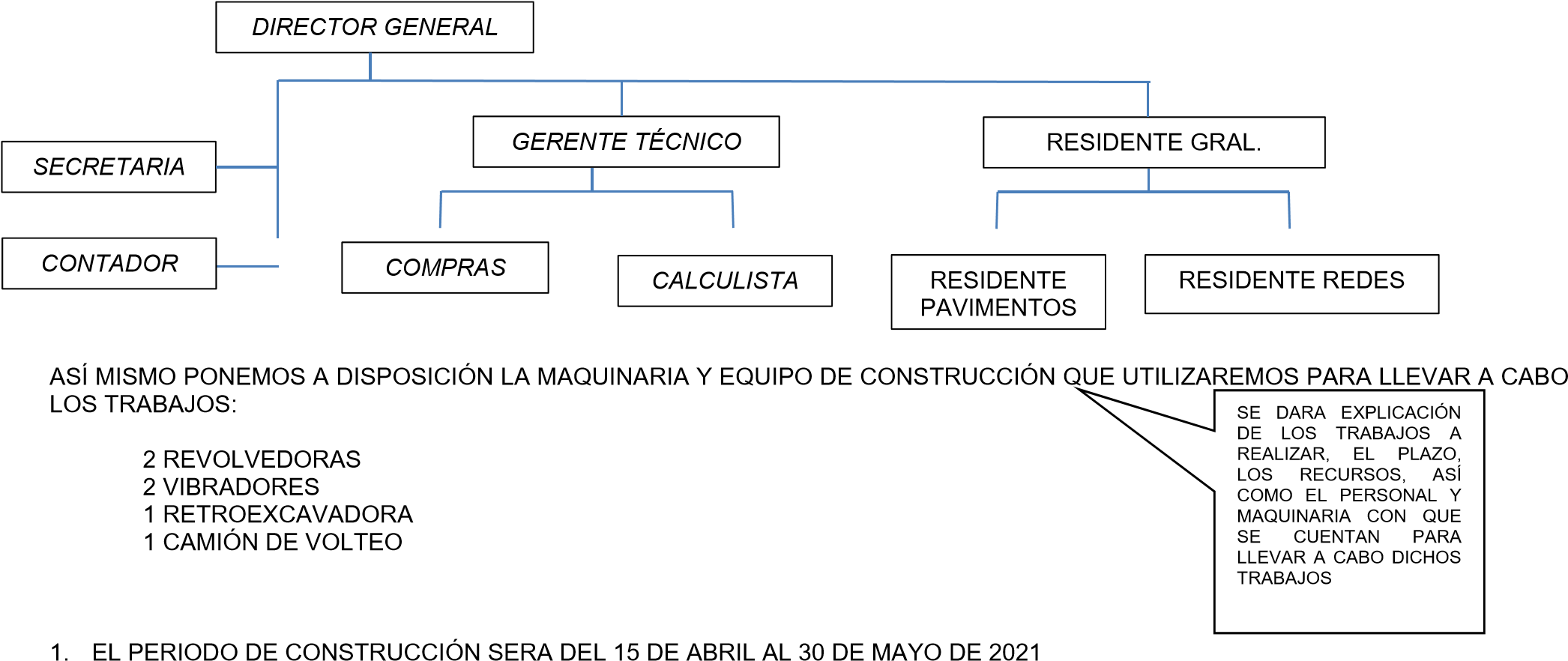 2. A CONTINUACIÓN SE DESCRIBE EL PROCESO DE CONSTRUCCIÓN A UTILIZAR, CON SUS RESPECTIVAS PARTIDAS Y SUBPARTIDAS Y CONCEPTOS DE OBRA A REALIZAR DE LOS TRABAJOS DE LA PROPUESTA. UNA VEZ ASIGNADO EL CONTRATO, SE PROCEDERÁ A LA RECOPILACIÓN DE LA INFORMACIÓN NECESARIA PARA PROCEDER CON EL INICIO DE OBRA Y SE DEBERÁ PONER DE ACUERDO CON LA SUPERVISIÓN PARA EL INICIO DE ESTOS. SE REALIZARÁ VISITA DE CAMPO, Y SE APROVECHARÁ PARA DESIGNAR LAS ÁREAS DE TRABAJO, ASÍ COMO LA LOCALIZACIÓN DE BODEGAS Y CAMPAMENTOS, ETC. LUGAR Y FECHA: NOMBRE Y CARGO DE QUIÉN SUSCRIBE LA CONVOCATORIA:  P R E S E N T E . Me refiero al Concurso de Licitación Pública Nacional No. ______ de fecha ____________, para participar en el Concurso No. ____________________, Relativo a los trabajos de: ________________________________ PROCESO DE CONSTRUCCIÓN EL PROCESO CONSTRUCTIVO A REALIZAR SERA EL SIGUIENTE: PRELIMINARES:  SE REALIZARÁN LAS LIMPIEZAS RESPECTIVAS DEL ÁREA A TRABAJAR, CON EL USO DE LA RETROEXCAVADORA Y EL CAMIÓN DE VOLTEO Y SE RETIRA DEL LUGAR EL MATERIAL PRODUCTO DE LIMPIEZA,  UNA VEZ LIMPIO SE REALIZARÁ EL TRAZO DEL TERRENO, DE MANERA MANUAL CON EL USO DE UN ALBAÑIL APOYADO POR DOS PEONES, TAL COMO LO INDICA EL PROYECTO. EXCAVACIONES: SE EFECTUARÁN LAS EXCAVACIONES DE LAS ZANJAS PARA EL DESPLANTE DE LA CIMENTACIÓN EN TERRENO TIPO “B”, LAS CUALES SERÁN REALIZADAS A MANO, CON PEONES, Y A LA VEZ SE REALIZARÁN LOS ACARREOS EN CARRETILLA PARA APILARSE EN EL ÁREA DESTINADA PARA EL MATERIAL PRODUCTO DE EXCAVACIÓN, PARA POSTERIORMENTE SER CARGADO CON LA RETROEXCAVADORA Y RETIRADO EN CAMIÓN DE VOLTEO AL LUGAR INDICADO POR LA SUPERVISIÓN. POSTERIOR SE EJECUTARÁN EL AFINE DE FONDOS DE LAS CEPA A MANO, HOMOGENIZADAS Y COMPACTADO CON PISÓN DE MANO, PARA RECIBIR LA ESTRUCTURA DE LA CIMENTACIÓN CIMENTACIÓN: LOS FIERREROS INICIARAN CON LOS TRABAJOS DE HABILITADO Y ARMADO DE LOS ACEROS, PARA UNA VEZ TERMINADOS, SE PROCEDA A LA COLOCACIÓN DE ESTOS EN SUS RESPECTIVAS EXCAVACIONES. LOS CARPINTEROS HABILITARAN Y ARMARAN LA CIMBRA DE MADERA SEGÚN ESPECIFICACIONES PARA UNA VEZ HABILITADA COLOCARLA EN LOS ELEMENTOS ESTRUCTURALES DESTINADOS. UNA COLOCADO EL ACERO Y LA CIMBRA, DE LAS ZAPATAS Y LOS DADOS, LA CUADRILLA DE COLADOS, PROCEDERÁ A LA PREPARACIÓN DEL CONCRETO HECHO EN OBRA Y ELABORADO CON REVOLVEDORA INTEGRANDO GRAVA, ARENA, CEMENTO Y AGUA, SEGÚN LAS PROPORCIONES ESPECIFICADAS PARA ELABORAR UN CONCRETO F’C= 200 KGS/CM2, UNA VEZ FABRICADO SE PROCEDERÁ AL COLADO DE LOS ELEMENTOS, HASTA EL NIVEL DE DALA DE DESPLANTE, Y ESTOS DEBERÁN SER VIBRADOS CON VIBRADOR. Etc… A) COMENTARIOS ADICIONALES LOS MATERIALES A UTILIZAR DEBEN ESTAR LIMPIOS LIBRES DE IMPUREZAS LAS CIMBRAS DEBEN DE ESTAR DEBIDAMENTE PREPARADAS, PARA LA ACTIVIDAD SE DEBERÁN RESPETARÁN LAS PROPORCIONES DE LOS CONCRETOS PARA LOGRAR SU RESISTENCIA OPTIMA DOCUMENTO PT-02 DESCRIPCIÓN DE LA PLANEACIÓN INTEGRAL DEL LICITANTE Y PROCEDIMIENTO CONSTRUCTIVO DE EJECUCIÓN DE LOS TRABAJOS. (GUÍA DE LLENADO) EL LICITANTE DEBERÁ AGREGAR EL DOCUMENTO REFERIDO, EN PAPEL MEMBRETADO DEL LICITANTE. (ANEXO MODELO) A).-ENCABEZADO: DEPENDENCIA                                                                              SE ANOTARÁ EL NOMBRE DE LA DEPENDENCIA A LA QUE PERTENECE EL PROYECTO. No. DE CONCURSO 	                                                                   LA CLAVE QUE LE CORRESPONDA. DESCRIPCIÓN DE LA OBRA: SE ESPECIFICARÁ EL TIPO DE TRABAJOS Y EL LUGAR DONDE SE EFECTUARÁN ESTOS. RAZÓN SOCIAL DEL LICITANTE: 	SE ANOTARÁ EL NOMBRE O RAZÓN SOCIAL COMPLETA DEL LICITANTE QUE PRESENTA LA PROPOSICIÓN. FIRMA DEL LICITANTE: 	ESTE ESPACIO SERVIRÁ PARA QUE SIGNE EL REPRESENTANTE LEGAL DE LA LICITANTE. FECHA DE PRESENTACIÓN DE LA PROPUESTA 	                     LA   INDICADA   EN    LA    CONVOCATORIA   O    LA   	 	                                                                                     MODIFICACIÓN QUE EN SU CASO SE HAYA EFECTUADO. FECHA DE INICIO: 	                                                                      INDICA LA FECHA DE INICIO DE LOS TRABAJOS FECHA DE TERMINO: 	                                                                      INDICA LA FECHA DE TERMINACIÓN DE LOS TRABAJOS PLAZO DE EJECUCIÓN: 	                                                      INDICA LOS DÍAS NATURALES, DE LA DURACIÓN DE LA OBRA B).- REDACCIÓN LICITACIÓN PÚBLICA NACIONAL No. 	                                      SE ANOTARÁ LA CLAVE DE CONCURSO QUE APARECE EN LAS BASES FECHA:  	SE ANOTARÁ LA FECHA COMPLETA DEL CONCURSO QUE APARECE EN LAS BASES. CONCURSO Nº: 	                                                                      SE ANOTARÁ LA CLAVE DEL CONCURSO QUE APARECE EN LAS BASES RELATIVO A LOS TRABAJOS: 	                                                      SE ANOTARÁ LA DESCRIPCIÓN DE LA OBRA COMO APARECE EN LAS      BASES. NOMBRE Y CARGO DEL REPRESENTANTE LEGAL 	SE ANOTARÁ EL NOMBRE LEGAL DE LA PERSONA MORAL O PERSONA FÍSICA SE ANOTARÁ EN PAPEL MEMBRETADO DEL LICITANTE:  LA DESCRIPCIÓN DE LA PLANEACIÓN INTEGRAL DE LOS TRABAJOS A REALIZAR, PLANTEANDO LOS OBJETIVOS A EJECUTAR, DONDE DESCRIBIRÁ QUE ES LO QUE SE PLANEA CONSTRUIR, EL PLAZO ESTIMADO PARA SU CONSTRUCCIÓN, LA PROCEDENCIA DE LOS RECURSOS ECONÓMICOS, EL ORGANIGRAMA DONDE APARECERÁN EL PERSONAL TÉCNICO, ADMINISTRATIVO Y DE SERVICIO, QUE SE ENCARGARÁ DIRECTA E INDIRECTAMENTE DE LOS TRABAJOS, Y ESTE DEBERÁ SER CONGRUENTE CON LA COMPLEJIDAD Y MAGNITUD DE LOS TRABAJOS A REALIZAR.  LA DESCRIPCIÓN DEL PROCEDIMIENTO CONSTRUCTIVO PARA LA EJECUCIÓN DE LOS TRABAJOS, DONDE DEBERÁ EXPLICAR Y DEMOSTRAR QUE CONOCE DE MANERA CONCISA DICHOS TRABAJOS, QUE CUENTA CON LA EXPERIENCIA Y CAPACIDAD  TÉCNICA, ASÍ COMO  EL PERSONAL ESPECIALIZADO PARA LA OBRA, LA MAQUINARIA Y/O EQUIPO DE CONSTRUCCIÓN, NECESARIO Y COMO SERA UTILIZADO, DE IGUAL MANERA LA UTILIZACIÓN DE LOS MATERIALES DE INSTALACIÓN PERMANENTE, DE TAL MANERA QUE LO DESCRITO ESTE ACORDE CON EL PROGRAMA DE OBRA PROPUESTO POR LA LICITANTE. 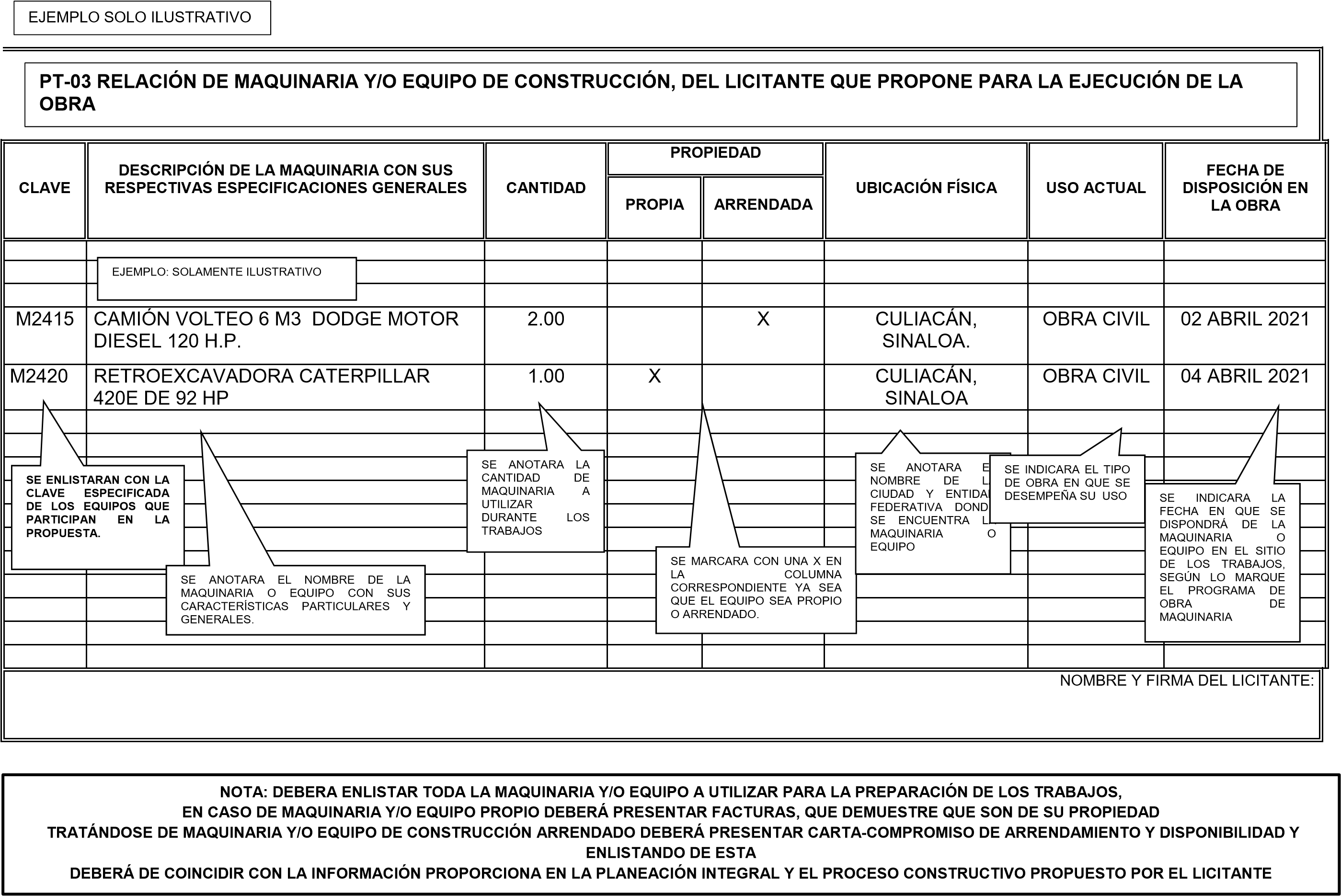 H. AYUNTAMIENTO DE ELOTA.DIRECCIÓN DE DESARROLLO URBANO, OBRAS Y SERVICIOS PÚBLICOS DE ELOTA  DOCUMENTO PT-03 RELACIÓN DE MAQUINARIA Y EQUIPO DE CONSTRUCCIÓN. (GUÍA DE LLENADO) SE ANOTARÁ LA RELACIÓN DE MAQUINARIA Y EQUIPO DE CONSTRUCCIÓN, INDICANDO SI SON DE SU PROPIEDAD, O ARRENDADAS, SU UBICACIÓN FÍSICA, MODELO Y USOS ACTUALES, ASÍ COMO LA FECHA EN QUE SE DISPONDRÁ DE ESTOS INSUMOS EN EL SITIO DE LOS TRABAJOS, TRATÁNDOSE DE MAQUINARIA O EQUIPO DE CONSTRUCCIÓN ARRENDADO DEBERÁ PRESENTAR CARTA-COMPROMISO DE ARRENDAMIENTO Y DISPONIBILIDAD. A).-ENCABEZADO: LO MARQUE EL PROGRAMA DE OBRA DE MAQUINARIA EJEMPLO SOLO ILUSTRATIVO TE-04 IDENTIFICACIÓN DE LOS TRABAJOS REALIZADOS POR EL LICITANTE , ASÍ COMO EL HISTORIAL DE CUMPLIMIENTO SATISFACTORIO DE CONTRATOS SUSCRITOS CON DEPENDENCIAS O ENTIDADES, EN EL CASO DE HABERLOS CELEBRADO 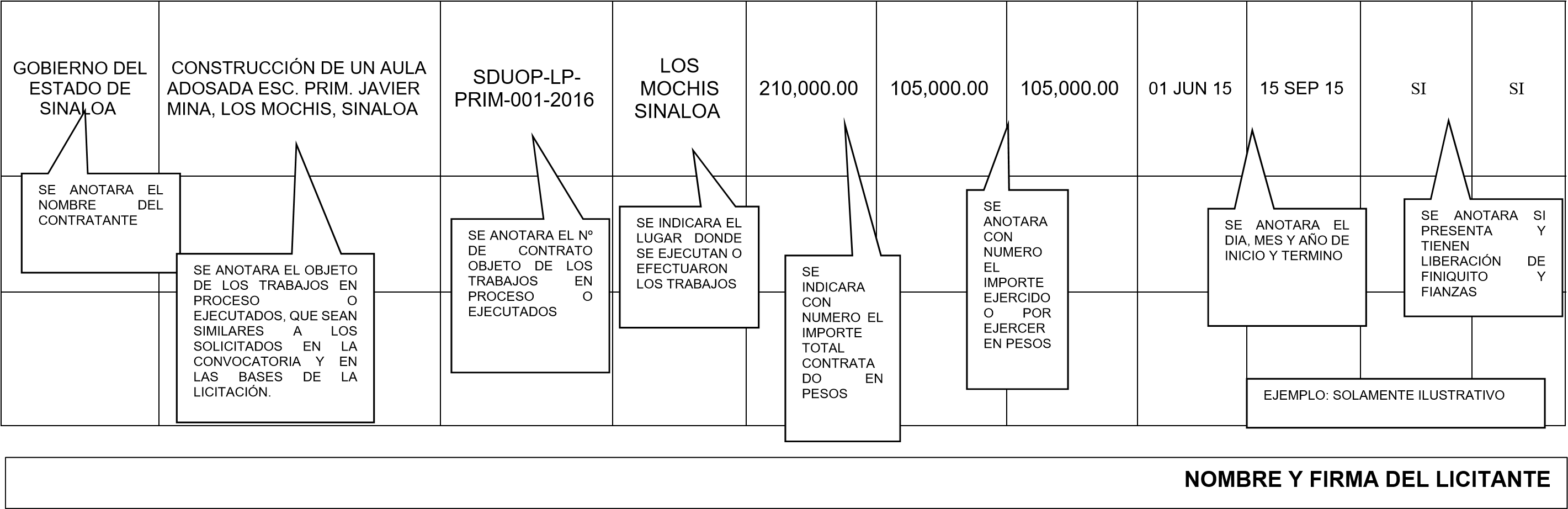 NOTA: DEBERÁ INCLUIR CONTRATOS “COMPLETOS” Y DEBIDAMENTE FIRMADOS POR TODAS LAS AUTORIDADES INVOLUCRADAS, DE OBRAS SIMILARES O DE LA MISMA NATURALEZA, CARACTERÍSTICAS, COMPLEJIDAD Y MAGNITUD  Y CONDICIONES SIMILARES, ASÍ COMO EL DOCUMENTO QUE ACREDITE LA VERACIDAD DE ESTE (FIANZA DE CUMPLIMIENTO Y ANTICIPO)  PODRÁ ANEXAR EL CATALOGO DEL CONTRATO, SIEMPRE QUE CUENTE CON TODAS LAS FIRMAS AUTORIZADAS DEL CONCURSO DONDE PARTICIPO (COMPROBAR FIRMAS, deberá presentar acta de apertura de la licitación a la cual fue asignada) DOCUMENTO DONDE CONSTE LA CANCELACIÓN DE LA GARANTÍA DE CUMPLIMIENTO (ACTA DE ENTREGA-RECEPCIÓN, FIANZA DE VICIOS OCULTOS y ACTA DE   FINIQUITO Y EXTINCIÓN DE DERECHOS Y OBLIGACIONES) (FORMATO PT-04 Relación De Contratos, FORMATO PT-04A Único por Contrato, el cual deberá ser llenado por cada contrato que presente el licitante) H. AYUNTAMIENTO DE ELOTADIRECCIÓN DE DESARROLLO URBANO, OBRAS Y SERVICIOS PÚBLICOS DE ELOTADOCUMENTO PT-04 IDENTIFICACIÓN DE LOS TRABAJOS REALIZADOS POR EL LICITANTE Y SU PERSONAL. (GUÍA DE LLENADO) EL LICITANTE DEBERÁ ANOTAR LOS TRABAJOS REALIZADOS POR EL LICITANTE Y SU PERSONAL, QUE ACREDITEN LA EXPERIENCIA Y LA CAPACIDAD TÉCNICA REQUERIDA, EN LOS QUE SEA COMPROBABLE SU PARTICIPACIÓN, ANOTANDO EL NOMBRE DE LA CONTRATANTE, DESCRIPCIÓN DE LAS OBRAS, IMPORTES TOTALES, IMPORTES EJERCIDOS O POR EJERCER Y LAS FECHAS PREVISTAS DE TERMINACIONES, SEGÚN SEA EL CASO A).-ENCABEZADO: DEPENDENCIA                                                                           SE ANOTARÁ EL NOMBRE DE LA DEPENDENCIA A LA QUE PERTENECE EL PROYECTO. No. DE CONCURSO 	                                                                    LA CLAVE QUE LE CORRESPONDA.  DESCRIPCIÓN DE LA OBRA:                                                       SE ESPECIFICARÁ EL TIPO DE TRABAJOS Y EL LUGAR DONDE SE EFECTUARÁN ESTOS. RAZÓN SOCIAL DEL LICITANTE: 	SE ANOTARÁ EL NOMBRE O RAZÓN SOCIAL COMPLETA DEL LICITANTE QUE PRESENTA LA PROPOSICIÓN. FECHA DE PRESENTACIÓN DE LA PROPUESTA                        LA   INDICADA   EN    LA    CONVOCATORIA   O    LA MODIFICACIÓN QUE EN SU CASO SE HAYA EFECTUADO. FECHA DE INICIO: 	                                                                   INDICA LA FECHA DE INICIO DE LOS TRABAJOS FECHA DE TERMINO: 	                                                                    INDICA LA FECHA DE TERMINACIÓN DE LOS TRABAJOS PLAZO DE EJECUCIÓN: 	                                                    INDICA LOS DÍAS NATURALES, DE LA DURACIÓN DE LA OBRA B).- PIE DE PÁGINA: NOMBRE Y FIRMA DEL LICITANTE: 	ESTE ESPACIO SERVIRÁ PARA QUE SIGNE EL REPRESENTANTE LEGAL DE LA LICITANTE. B).- COLUMNAS: CONTRATANTE Y OBJETO DE LOS TRABAJOS:                          SE ANOTARÁ EL NOMBRE DEL CONTRATANTE Y OBJETO DE LOS TRABAJOS EJECUTADOS, QUE SEAN SIMILARES A LOS SOLICITADOS EN LA CONVOCATORIA Y EN LAS BASES DEL CONCURSO. LUGAR:  	                                                                                SE INDICARÁ EL LUGAR DONDE SE EFECTÚAN O EFECTUARON LOS TRABAJOS. IMPORTE TOTAL: 	                                                                SE INDICARÁ CON NÚMERO EL IMPORTE TOTAL CONTRATADO                                                 EJERCIDO O POR EJERCER EN PESOS. FECHA DE INICIACIÓN Y TERMINACIÓN: 	                               SE ANOTARÁ EL DÍA, MES Y AÑO DE INICIO Y TERMINO (CON NÚMEROS                         EL DÍA, EL MES Y EL AÑO). FIANZAS DE ANTICIPO, CUMPLIMIENTO Y VICIOS OCULTOS: 	SE ANOTARÁ CON SE CUENTAN Y ANEXAN LAS FIANZAS SOLICITADAS LIBERACIÓN: 	                                                                                SE ANOTARÁ SI CUENTA CON LOS FINIQUITOS, ACTAS DE ENTREGA RECEPCIÓN O ACTAS DE EXTENSIÓN DE DOMINIO. LUGAR Y FECHA: NOMBRE Y CARGO DE QUIÉN SUSCRIBE LA CONVOCATORIA: P R E S E N T E. Me refiero al Concurso de Licitación Pública Estatal No. ______ de fecha ____________, para participar en el Concurso No. ____________________, Relativo a los trabajos de: _____________________________________________ Sobre el particular, por mi propio derecho, en el caso de persona física, o como representante legal de _______________en el caso de persona moral, manifiesto a usted, bajo protesta de decir verdad lo siguiente: NOMBRE Y CARGO DEL REPRESENTANTE LEGAL NOTA: La redacción de esta manifestación deberá transcribirse en papel membretado del licitante. H. AYUNTAMIENTO DE ELOTA DIRECCIÓN DE DESARROLLO URBANO, OBRAS Y SERVICIOS PÚBLICOS DE ELOTA DOCUMENTO PT-06 MANIFESTACIÓN ESCRITA DE PRESENTACIÓN DE LA CAPACIDAD FINANCIERA DEL LICITANTE. (GUÍA DE LLENADO) DOCUMENTOS QUE ACREDITEN LA CAPACIDAD FINANCIERA, LOS CUALES DEBERÁN INTEGRARSE AL MENOS POR LOS ESTADOS FINANCIEROS AUDITADOS DE LOS DOS AÑOS ANTERIORES Y EL COMPARATIVO DE RAZONES FINANCIERAS BÁSICAS, SALVO EN EL CASO DE EMPRESAS DE NUEVA CREACIÓN, LAS CUALES DEBERÁN PRESENTAR LOS MÁS ACTUALIZADOS A LA FECHA DE PRESENTACIÓN DE PROPOSICIONES.  (ANEXO MODELO) A).-ENCABEZADO: FÍSICA  	PT-06. MANIFESTACIÓN ESCRITA DE PRESENTACIÓN DE CAPACIDAD FINANCIERA DEL LICITANTELUGAR Y FECHA: NOMBRE Y CARGO DE QUIÉN SUSCRIBE LA CONVOCATORIA: P R E S E N T E . Me refiero al Concurso de Licitación Pública Nacional No. ______ de fecha ____________, para participar en el Concurso No. ____________________, Relativo a los trabajos de: _____________________________________________  Sobre el particular, por mi propio derecho, en el caso de persona física, o como representante legal de _______________en el caso de persona moral, manifiesto a usted, bajo protesta de decir verdad lo siguiente: Capital Contable ejercicio 2021     	$ 1’500,000.00      	 	Declaración ante SAT Capital Contable ejercicio 2022     	$ 2’500,000.00      	 	Declaración ante SAT ATENTAMENTENOMBRE Y CARGO DEL REPRESENTANTE LEGAL NOTA: La redacción de esta manifestación deberá transcribirse en papel membretado del licitan  	PT-07 MANIFESTACIÓN ESCRITA DE NO SUBCONTRATAR LA OBRA NI PARTES DE LA MISMALUGAR Y FECHA: NOMBRE Y CARGO DE QUIÉN SUSCRIBE LA CONVOCATORIA: P R E S E N T E. Me refiero al Concurso de Licitación Pública Nacional No. ______ de fecha ____________, para participar en el Concurso No. ____________________, Relativo a los trabajos de: _____________________________________________ Sobre el particular, por mi propio derecho, en el caso de persona física, o como representante legal de                                     en el caso de persona moral, manifiesto a usted, bajo protesta de decir verdad que:  QUE NO SE SUBCONTRATARA LA OBRA, NI PARTES DE LA MISMA. ATENTAMENTE NOMBRE Y CARGO DEL REPRESENTANTE LEGAL NOTA: La redacción de esta manifestación deberá transcribirse en papel membretado del licitante. H. AYUTAMIENTO DE ELOTA.DIRECCIÓN DE DESARROLLO URBANO, OBRAS Y SERVICIOS PÚBLICOS DE ELOTADOCUMENTO PT-07 MANIFESTACIÓN ESCRITA EN LA QUE SEÑALE QUE NO SE SUBCONTRATARA LA OBRA NI PARTES DE LA MISMA. (GUÍA DE LLENADO) EL LICITANTE DEBERÁ AGREGAR EL DOCUMENTO REFERIDO, EN PAPEL MEMBRETADO DEL LICITANTE. (ANEXO MODELO) A).-ENCABEZADO: FÍSICA  	PT-08A. MANIFESTACIÓN ESCRITA DE CONOCER LOS PROYECTOS ARQUITECTÓNICOS Y DE INGENIERÍA  LUGAR Y FECHA: NOMBRE Y CARGO DE QUIÉN SUSCRIBE LA CONVOCATORIA:  P R E S E N T E . Me refiero al Concurso de Licitación Pública Nacional No. ______ de fecha ____________, para participar en el Concurso No. ____________________, Relativo a los trabajos de: _____________________________________________  Sobre el particular, por mi propio derecho, en el caso de persona física, o como representante legal de _______________en el caso de persona moral, manifiesto a usted, bajo protesta de decir verdad lo siguiente: Se han adquirido oportunamente las bases del Concurso, relativas a la preparación e integración de la proposición para la celebración del Concurso de que se trata; enterados de su contenido y aceptadas íntegramente.  Para tal efecto se presenta nuestra proposición firmada, en apego a las instrucciones a los licitantes de las bases del concurso. Igualmente manifiesto conocer los proyectos arquitectónicos y de ingeniería, las normas de calidad de los materiales y las especificaciones generales y particulares que la Secretaría de Obras Públicas proporcionó de acuerdo al listado siguiente: -Localización de la obra -Procedimiento de construcción  -Especificaciones generales y particulares  de la obra  Asimismo, manifiesto que se conoce la Ley de Obras Públicas y Servicios Relacionadas con las Mismas del Estado de Sinaloa, así como las disposiciones administrativas expedidas en la materia, en todo lo que no se opongan a la Ley, así como mi conformidad de ajustarme a sus términos... ATENTAMENTE NOMBRE Y CARGO DEL REPRESENTANTE LEGAL NOTA: La redacción de esta manifestación deberá transcribirse en papel membretado del licitante. Anexar toda la información respectiva a Proyectos de Arquitectura e Ingeniería Proporcionado por la Secretaria  H. AYUTAMIENTO DE ELOTA.DIRECCIÓN DE DESARROLLO URBANO, OBRAS Y SERVICIOS PÚBLICOS DE ELOTADOCUMENTO PT-08 A MANIFESTACIÓN ESCRITA DE CONOCER LOS PROYECTOS ARQUITECTÓNICOS Y DE INGENIERÍA. (GUÍA DE LLENADO) EL LICITANTE DEBERÁ AGREGAR EL DOCUMENTO REFERIDO EN PAPEL MEMBRETADO DEL LICITANTE, MANIFESTANDO CONOCER LOS PROYECTOS ARQUITECTÓNICOS Y DE INGENIERÍA; LAS NORMAS DE CALIDAD DE LOS MATERIALES Y LAS ESPECIFICACIONES GENERALES Y PARTICULARES DE CONSTRUCCIÓN QUE LA DEPENDENCIA O ENTIDAD LES HUBIERE PROPORCIONADO; LAS LEYES Y REGLAMENTOS APLICABLES Y SU CONFORMIDAD DE AJUSTARSE A SUS TÉRMINOS.  (ANEXO MODELO) A).-ENCABEZADO: LUGAR Y FECHA: NOMBRE Y CARGO DE QUIÉN SUSCRIBE LA CONVOCATORIA: P R E S E N T E . Me refiero al Concurso de Licitación Pública Nacional No. ______ de fecha ____________, para participar en el Concurso No. ____________________, Relativo a los trabajos de: _____________________________________________ Sobre el particular, por mi propio derecho, en el caso de persona física), o como representante legal de: (en el caso de persona moral), manifiesto a usted, bajo protesta de decir verdad, el conocer y haber considerado en la integración de la propuesta los materiales y equipos de instalación permanente. ATENTAMENTE NOMBRE Y CARGO DEL REPRESENTANTE LEGAL NOTA: La redacción de esta manifestación deberá transcribirse en papel membretado del licitante.  H. AYUTAMIENTO DE ELOTA.DIRECCIÓN DE DESARROLLO URBANO, OBRAS Y SERVICIOS PÚBLICOS DE ELOTADOCUMENTO PT-08 BMANIFESTACIÓN ESCRITA DE CONOCER Y DE HABER CONSIDERADO EN LA INTEGRACIÓN DE LA PROPUESTA, LOS MATERIALES Y EQUIPOS DE INSTALACIÓN PERMANENTE (GUÍA DE LLENADO) EL LICITANTE DEBERÁ AGREGAR EL DOCUMENTO REFERIDO, EN PAPEL MEMBRETADO DEL LICITANTE. A).-ENCABEZADO:  PT-09-A. MANIFESTACIÓN ESCRITA DE CONOCER EL SITIO DE REALIZACIÓN DE LOS TRABAJOS Y SUS CONDICIONES AMBIENTALES, ASÍ COMO DE HABER CONSIDERADO LAS MODIFICACIONES A LAS BASES DEL CONCURSO.  LUGAR Y FECHA: NOMBRE Y CARGO DE QUIÉN SUSCRIBE LA CONVOCATORIA: P R E S E N T E . Me refiero al Concurso de Licitación Pública Nacional No. ______ de fecha ____________, para participar en el Concurso No. ____________________, Relativo a los trabajos de: _____________________________________________ Sobre el particular, por mi propio derecho, (en el caso de persona física), o como representante legal de: (en el caso de persona moral), manifiesto a usted, bajo protesta de decir verdad lo siguiente: Que se conoce el sitio de realización de los trabajos y sus condiciones ambientales y se consideraron las modificaciones que se hayan efectuado a las Bases del concurso, así como   _______   haber asistido a las juntas de aclaraciones que se celebraron) ATENTAMENTE NOMBRE Y CARGO DEL REPRESENTANTE LEGAL  NOTA: La redacción de esta manifestación deberá transcribirse en papel membretado del licitante. Deberá Anexar las Bases del Concurso debidamente firmado, así como la Constancia de Visita de Obras y Las Juntas de Aclaraciones.  H. AYUTAMIENTO DE ELOTA.DIRECCIÓN DE DESARROLLO URBANO, OBRAS Y SERVICIOS PÚBLICOS DE ELOTADOCUMENTO PT-09-AMANIFESTACIÓN ESCRITA DE CONOCER EL SITIO DE REALIZACIÓN DE LOS TRABAJOS Y SUS CONDICIONES AMBIENTALES, ASÍ COMO DE HABER CONSIDERADO LAS MODIFICACIONES QUE, EN SU CASO, SE HAYAN EFECTUADO A LAS BASES DEL CONCURSO EN LA JUNTA DE ACLARACIONES (GUÍA DE LLENADO) EL LICITANTE DEBERÁ AGREGAR EL DOCUMENTO REFERIDO, EN PAPEL MEMBRETADO DEL LICITANTE, EN EL QUE SEÑALARÁ LO SIGUIENTE: MANIFESTARÁ CONOCER EL SITIO DE REALIZACIÓN DE LOS TRABAJOS Y SUS CONDICIONES AMBIENTALES, ASÍ COMO DE HABER CONSIDERADO LAS MODIFICACIONES QUE, EN SU CASO, SE HAYAN EFECTUADO A LAS BASES DEL CONCURSO.  A).-ENCABEZADO: PT-09-B. MANIFESTACIÓN ESCRITA DE CONOCER Y SUJETARSE A TODO LO ESTABLECIDO EN LAS BASES DEL PRESENTE CONCURSO, ASÍ COMO A LO ESTIPULADO EN EL FORMATO DE CONTRATO.  LUGAR Y FECHA: NOMBRE Y CARGO DE QUIÉN SUSCRIBE LA CONVOCATORIA:  P R E S E N T E . Me refiero al Concurso de Licitación Pública Nacional No. ______ de fecha ____________, para participar en el Concurso No. ____________________, Relativo a los trabajos de: _____________________________________________  Sobre el particular, por mi propio derecho, (en el caso de persona física), o como representante legal de: (en el caso de persona moral), manifiesto a usted, bajo protesta de decir verdad lo siguiente: Que se conoce el contenido de las bases del presente Concurso así como mi conformidad de ajustarme a todo lo establecido en las mismas, de igual manera me sujeto a lo estipulado en el contenido del formato de contrato.  Declaro de igual modo que por mí mismo o por interpósita persona, me abstendré de adoptar conductas para que los servidores públicos de la DIRECCIÓN DE DESARROLLO URBANO, OBRAS Y SERVICIOS PÚBLICOS DE ELOTA, induzcan o alteren las evaluaciones de las propuestas, el resultado del procedimiento de contratación y cualquier otro aspecto que me otorgue condiciones más ventajosas, con relación a los demás licitantes. ATENTAMENTENOMBRE Y CARGO DEL REPRESENTANTE LEGAL NOTA: La redacción de esta manifestación deberá transcribirse en papel membretado del licitante Deberá anexar copia del Formato de Contrato debidamente firmado  H. AYUTAMIENTO DE ELOTA.DIRECCIÓN DE DESARROLLO URBANO, OBRAS Y SERVICIOS PÚBLICOS DE ELOTADOCUMENTO PT-09-BMANIFESTACIÓN ESCRITA DE CONOCER LAS BASES DEL PRESENTE CONCURSO, ASÍ COMO EL MODELO DE CONTRATO, Y SU CONFORMIDAD DE AJUSTARSE A SUS TÉRMINOS ASÍ DE QUE LOS PRECIOS NO SE COTIZAN EN CONDICIONES DE PRÁCTICA DESLEAL Y DECLARACIÓN DE INTEGRIDAD. (GUÍA DE LLENADO) SE ANOTARÁ, EN PAPEL MEMBRETADO DEL LICITANTE, LA MANIFESTACIÓN  DE CONOCER EL CONTENIDO DEL MODELO DEL CONTRATO Y SU CONFORMIDAD DE AJUSTARSE A SUS TÉRMINOS; DE QUE LOS PRECIOS CONSIGNADOS EN SU PROPUESTA NO SE COTIZAN EN CONDICIONES DE PRÁCTICAS DESLEALES DE COMERCIO INTERNACIONAL EN SU MODALIDAD DE DISCRIMINACIÓN DE PRECIOS O DE SUBSIDIOS, Y LA DECLARACIÓN DE QUE POR SÍ  MISMOS O A TRAVÉS DE INTERPÓSITA PERSONA, SE ABSTENDRÁN DE ADOPTAR CONDUCTAS PARA QUE LOS SERVIDORES PÚBLICOS DE LA DEPENDENCIA O ENTIDAD CONVOCANTE, INDUZCAN O ALTEREN LAS EVALUACIONES DE LAS PROPUESTAS, EL RESULTADO DEL PROCEDIMIENTO DE CONTRATACIÓN Y CUALQUIER OTRO ASPECTO QUE LES OTORGUEN CONDICIONES MÁS VENTAJOSAS, CON RELACIÓN A LOS DEMÁS LICITANTES. A).-ENCABEZADO: H. AYUTAMIENTO DE ELOTA.DIRECCIÓN DE DESARROLLO URBANO, OBRAS Y SERVICIOS PÚBLICOS DE ELOTADOCUMENTO PT-10 (A).- LISTADO DE INSUMOS QUE INTERVIENEN EN LA INTEGRACIÓN DE LA PROPUESTA, CON LA DESCRIPCIÓN Y ESPECIFICACIONES TÉCNICAS DE CADA UNO DE ELLOS, INDICANDO LAS CANTIDADES A UTILIZAR Y SUS RESPECTIVAS UNIDADES DE MEDICIÓN, SEÑALANDO:  	A.-DE MANO DE OBRA (GUÍA DE LLENADO) A.- DE LA MANO DE OBRA A).-ENCABEZADO: DEPENDENCIA                                                                                SE ANOTARÁ EL NOMBRE DE LA DEPENDENCIA A LA QUE PERTENECE EL PROYECTO. No. DE CONCURSO 	                                                                   LA CLAVE QUE LE CORRESPONDA.  DESCRIPCIÓN DE LA OBRA: SE ESPECIFICARÁ EL TIPO DE TRABAJOS Y EL LUGAR DONDE SE EFECTUARÁN ESTOS. RAZÓN SOCIAL DEL LICITANTE: 	SE ANOTARÁ EL NOMBRE O RAZÓN SOCIAL COMPLETA DEL LICITANTE QUE PRESENTA LA PROPOSICIÓN. FECHA DE PRESENTACIÓN DE LA PROPUESTA 	                     LA INDICADA   EN   LA    CONVOCATORIA O    LA   	 	                                                                                     MODIFICACIÓN QUE EN SU CASO SE HAYA EFECTUADO. FECHA DE INICIO: 	                                                                     INDICA LA FECHA DE INICIO DE LOS TRABAJOS FECHA DE TERMINO: 	                                                                      INDICA LA FECHA DE TERMINACIÓN DE LOS TRABAJOS PLAZO DE EJECUCIÓN: 	                                                      INDICA LOS DÍAS NATURALES, DE LA DURACIÓN DE LA OBRA B).-PIE DE PÁGINA: NOMBRE Y FIRMA DEL LICITANTE:                                                 ESTE ESPACIO SERVIRÁ PARA QUE SIGNE EL REPRESENTANTE LEGAL                                                   .                                                                                                                      DE LA LICITANTE. C.- COLUMNAS: CLAVE: 	                                                                                       SE 	ANOTARÁ 	EN 	LA 	COLUMNA 	LA 	              .                                                                                                         CLAVE 	ASIGNADA CORRESPONDIENTE CON LA QUE SE INTEGRA LA PROPUESTA MANO DE OBRA: 	                                                                      SE ANOTARÁ LA MANO DE OBRA NECESARIA PARA EFECTUAR LOS TRABAJOS. SOLAMENTE SE DEBERÁ INCLUIR OPERADORES DE MAQUINARIA Y EQUIPO SI SE OPTA POR MANEJARLOS POR SEPARADOS DE LOS COSTOS HORARIOS UNIDAD 	                                                                                        SERÁ CONSIDERADA POR JORNADA. CANTIDAD 	                                                                     SE INCLUIRÁ EL NÚMERO DE JORNADAS DE 8 HRS. NECESARIAS PARA LA EJECUCIÓN DE LOS TRABAJOS UTILIZADA EN LA INTEGRACIÓN DE LA PROPUESTA PT-10 (B). LISTADO DE MAQUINARIA Y EQUIPO DE CONSTRUCCIÓN QUE INTERVIENEN EN LA INTEGRACIÓN DE LA PROPUESTA 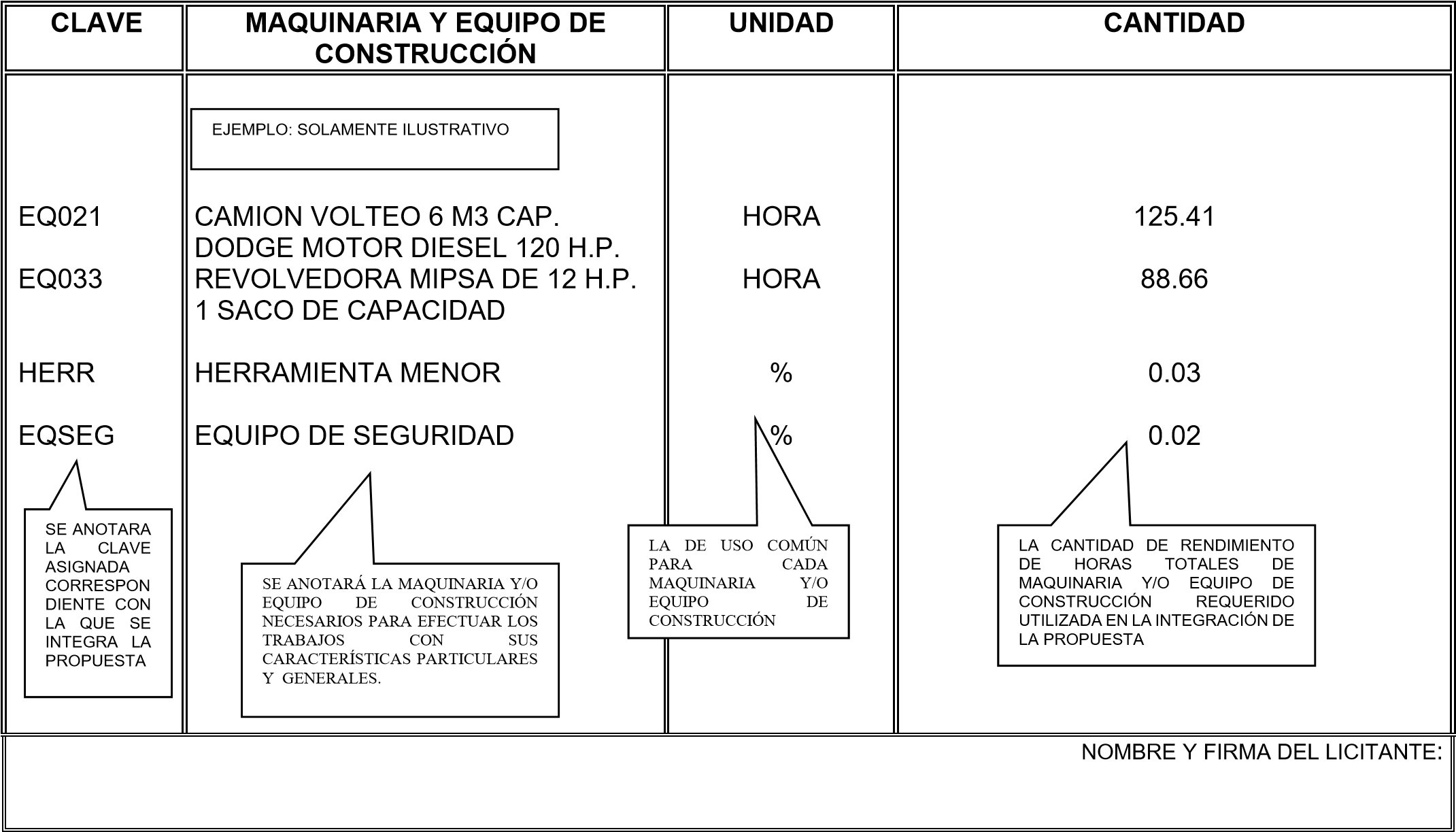 H. AYUTAMIENTO DE ELOTA.DIRECCIÓN DE DESARROLLO URBANO, OBRAS Y SERVICIOS PÚBLICOS DE ELOTADOCUMENTO PT-10 (B).- LISTADO DE INSUMOS QUE INTERVIENEN EN LA INTEGRACIÓN DE LA PROPUESTA, CON LA DESCRIPCIÓN Y ESPECIFICACIONES TÉCNICAS DE CADA UNO DE ELLOS, INDICANDO LAS CANTIDADES A UTILIZAR Y SUS RESPECTIVAS UNIDADES DE MEDICIÓN, SEÑALANDO:  	B.-DE MAQUINARIA Y EQUIPO DE CONSTRUCCIÓN  (GUÍA DE LLENADO) B: DE LA MAQUINARIA Y EQUIPO DE CONSTRUCCIÓN A).-ENCABEZADO: DEPENDENCIA                                                                               SE ANOTARÁ EL NOMBRE DE LA DEPENDENCIA A LA QUE PERTENECE EL PROYECTO. No. DE CONCURSO 	                                                                    LA CLAVE QUE LE CORRESPONDA.  DESCRIPCIÓN DE LA OBRA                                                        SE ESPECIFICARÁ EL TIPO DE TRABAJOS Y EL LUGAR DONDE SE EFECTUARÁN ESTOS. RAZÓN SOCIAL DEL LICITANTE: 	SE ANOTARÁ EL NOMBRE O RAZÓN SOCIAL COMPLETA DEL LICITANTE QUE PRESENTA LA PROPOSICIÓN. FECHA DE PRESENTACIÓN DE LA PROPUESTA 	                     LA INDICADA   EN   LA    CONVOCATORIA O    LA   	 	                                                                                     MODIFICACIÓN QUE EN SU CASO SE HAYA EFECTUADO. FECHA DE INICIO: 	                                                                      INDICA LA FECHA DE INICIO DE LOS TRABAJOS FECHA DE TERMINO: 	                                                                      INDICA LA FECHA DE TERMINACIÓN DE LOS TRABAJOS PLAZO DE EJECUCIÓN: 	                                                      INDICA LOS DÍAS NATURALES, DE LA DURACIÓN DE LA OBRA B).-PIE DE PÁGINA: NOMBRE Y FIRMA DEL LICITANTE:                                                  ESTE ESPACIO SERVIRÁ PARA QUE SIGNE EL REPRESENTANTE LEGAL.                                                                                                                                           .                                                                                                                     DE LA LICITANTE. C).- COLUMNAS:  CLAVE: 	                                                                                        SE 	ANOTARÁ 	EN 	LA 	COLUMNA 	LA 	              .                                                                                                          CLAVE 	ASIGNADA CORRESPONDIENTE CON LA QUE SE .                        .                                                                                                           INTEGRA LA PROPUESTA. MAQUINARIA Y EQUIPO DE CONSTRUCCIÓN:                            SE ANOTARÁ LA MAQUINARIA Y EQUIPO  DE CONSTRUCCIÓN NECESARIOS PARA EFECTUAR LOS TRABAJOS CON SUS CARACTERÍSTICAS PARTICULARES Y GENERALES. UNIDAD 	                                                                                     LA DE USO COMÚN PARA CADA MAQUINARIA Y EQUIPO DE                    CONSTRUCCIÓN. CANTIDAD                                                                                      LA CANTIDAD DE RENDIMIENTO DE HORAS TOTALES DE MAQUINARIA Y/O EQUIPO DE CONSTRUCCIÓN REQUERIDO UTILIZADA EN LA INTEGRACIÓN DE LA PROPUESTA. PT-10 (C). LISTADO DE MATERIALES Y EQUIPO DE INSTALACIÓN PERMANENTE QUE INTERVIENE EN LA INTEGRACIÓN DE LA PROPUESTA 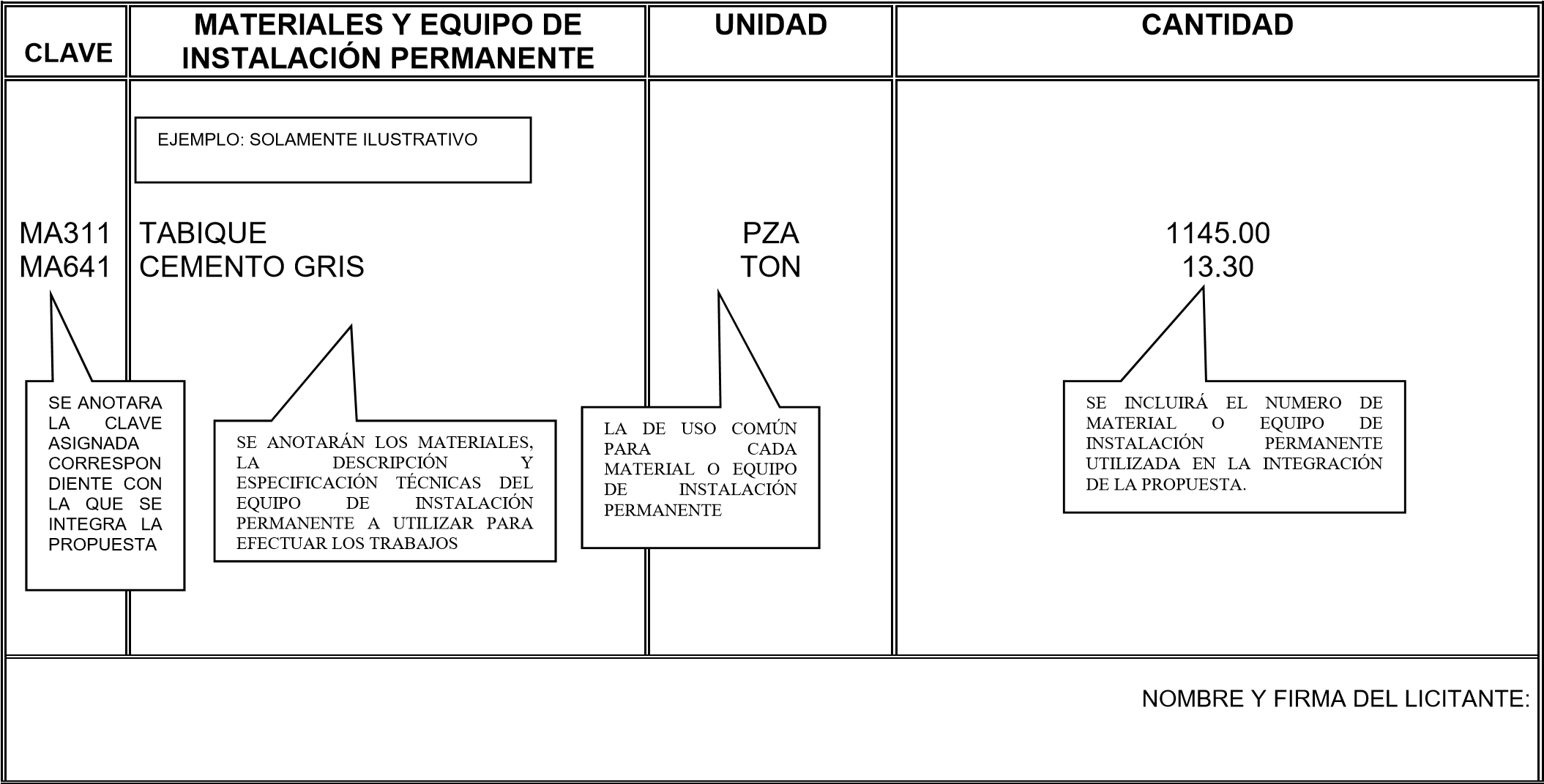 AYUTAMIENTO DE ELOTA.DIRECCIÓN DE DESARROLLO URBANO, OBRAS Y SERVICIOS PÚBLICOS DE ELOTADOCUMENTO PT-10 (C).- LISTADO DE INSUMOS QUE INTERVIENEN EN LA INTEGRACIÓN DE LA PROPUESTA, CON LA DESCRIPCIÓN Y ESPECIFICACIONES TÉCNICAS DE CADA UNO DE ELLOS, INDICANDO LAS CANTIDADES A UTILIZAR Y SUS RESPECTIVAS UNIDADES DE MEDICIÓN, SEÑALANDO:  	C.-DE MATERIALES Y EQUIPOS DE INSTALACIÓN PERMANENTE  (GUÍA DE LLENADO) C.- DE MATERIALES Y EQUIPOS DE INSTALACIÓN PERMANENTE A).-ENCABEZADO: UTILIZADA EN LA INTEGRACIÓN DE LA PROPUESTA. FORMULA  (1) Fsr = Ps  Donde: 	 	 Fsr= 	Representa el factor de salario real. 	 Ps= Representa, en fracción decimal, las obligaciones obrero- patronales derivadas de la Ley del Seguro Social y de la Ley del Instituto del Fondo Nacional de la Vivienda para los Trabajadores. (El análisis detallado se deberá incluir en el Documento PE-06).  	 	 Tp= 	Representa los días realmente pagados durante un periodo anual (de 	 Enero a Diciembre). Tl= 	Representa los días realmente laborados durante el mismo periodo 	 anual.  NOMBRE Y FIRMA DEL LICITANTE:DIRECCIÓN DE DESARROLLO URBANO,  OBRAS Y SERVICIOS PÚBLICOS DE ELOTAS H. AYUTAMIENTO DE ELOTA.DIRECCIÓN DE DESARROLLO URBANO, OBRAS Y SERVICIOS PÚBLICOS DE ELOTADOCUMENTO PT-11.- ANÁLISIS, CÁLCULO E INTEGRACIÓN DEL FACTOR DE SALARIO REAL (GUÍA DE LLENADO) A).-ENCABEZADO: PT-11  (A). RELACIÓN DE FACTORES DE SALARIO REAL 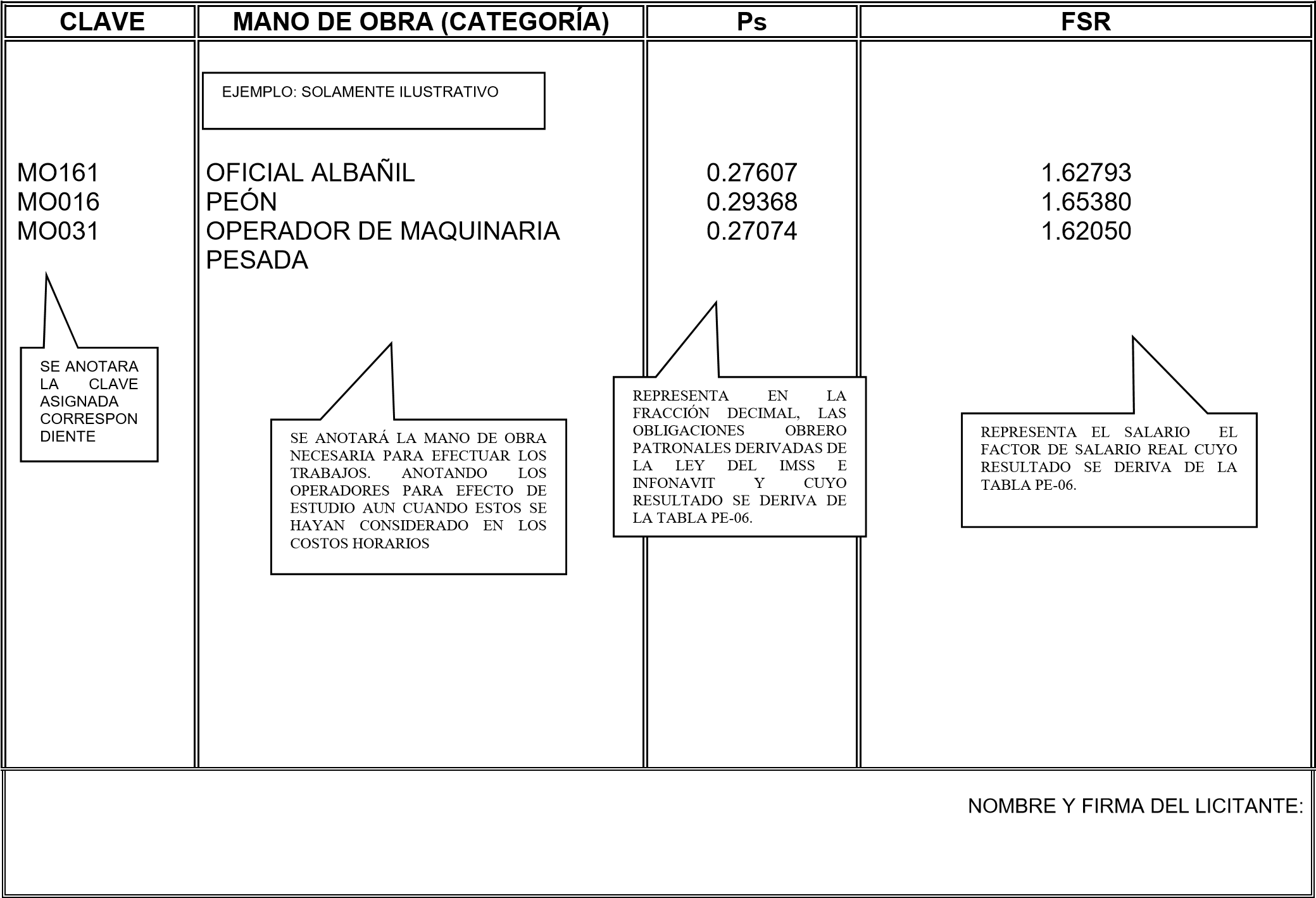 H. AYUTAMIENTO DE ELOTA.DIRECCIÓN DE DESARROLLO URBANO, OBRAS Y SERVICIOS PÚBLICOS DE ELOTADOCUMENTO PT-11 (A).- RELACIÓN DE FACTORES DE SALARIO REAL (GUÍA DE LLENADO) A.- RELACIÓN DE FACTORES DE SALARIO REAL A).-ENCABEZADO: PATRONALES DERIVADAS DE LA LEY DEL SEGURO SOCIAL Y DE LA LEY DEL INSTITUTO DEL FONDO NACIONAL DE LA VIVIENDA PARA LOS TRABAJADORES, CUYO RESULTADO SE DERIVA DE LA TABLA DEL DOCUMENTO PE-06. FSR: REPRESENTA EL FACTOR DE SALARIO REAL, CUYO RESULTADO SE DERIVA DE LA TABLA DEL DOCUMENTO PE-06. 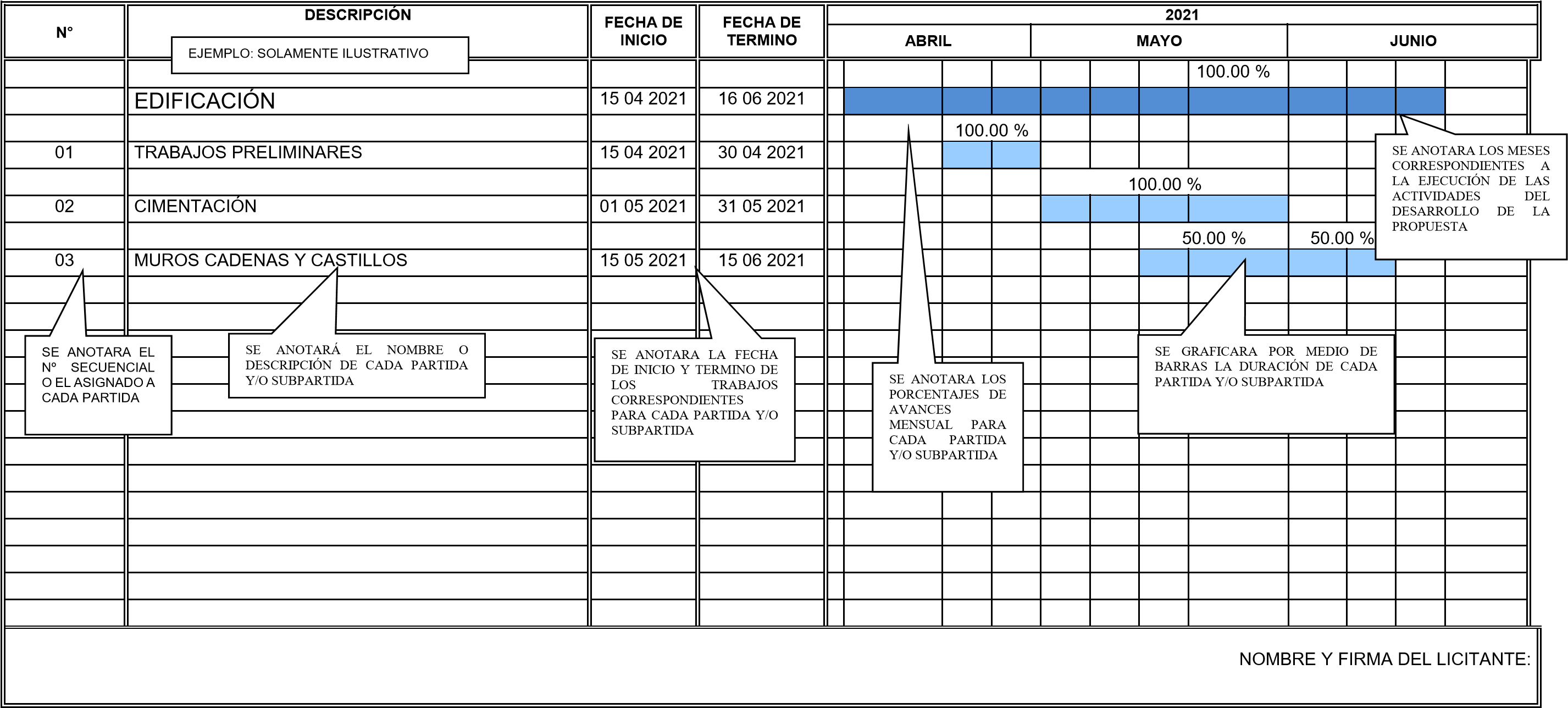 EL PROGRAMA SE PRESENTARÁ EN PARTIDAS Y SUBPARTIDAS H. AYUTAMIENTO DE ELOTA.DIRECCIÓN DE DESARROLLO URBANO, OBRAS Y SERVICIOS PÚBLICOS DE ELOTADOCUMENTO PT-12PROGRAMA CALENDARIZADO DE EJECUCIÓN GENERAL DE LOS TRABAJOS.  (GUÍA DE LLENADO) PROGRAMA CALENDARIZADO DE EJECUCIÓN GENERAL DE LOS TRABAJOS, DIVIDIDO POR PARTIDAS, INDICANDO POR MES EL AVANCE DE TRABAJO POR REALIZAR. A).-ENCABEZADO: Y SE ANOTARÁN LOS PORCENTAJES DE AVANCES MENSUAL PARA CADA PARTIDA.  NOTA: SI EL PROGRAMA TUVIERA UNA DURACIÓN MAYOR A ESTE FORMATO, SE DEBERÁN AGREGAR LAS COLUMNAS PARA LOS MESES NECESARIOS HASTA COMPLETAR SU PROGRAMACIÓN TOTAL 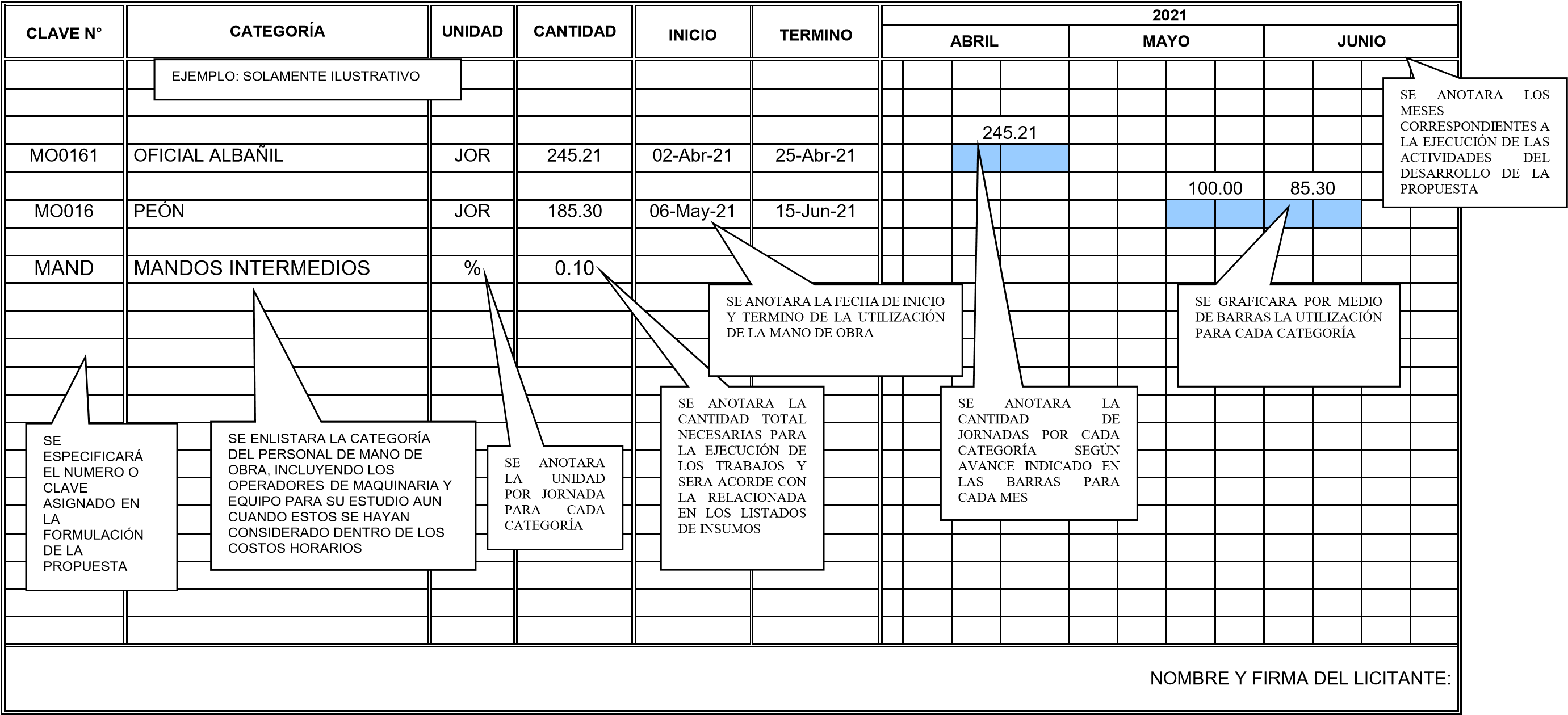 H. AYUTAMIENTO DE ELOTA.DIRECCIÓN DE DESARROLLO URBANO, OBRAS Y SERVICIOS PÚBLICOS DE ELOTADOCUMENTO PT-13.-PROGRAMAS CUANTIFICADOS Y CALENDARIZADOS, DE UTILIZACIÓN MENSUAL DE LOS SIGUIENTES RUBROS: DE LA MANO DE OBRA DE LA MAQUINARIA Y EQUIPO DE CONSTRUCCIÓN. DE LOS MATERIALES Y DE LOS EQUIPOS DE INSTALACIÓN PERMANENTE. DE LA UTILIZACIÓN DEL PERSONAL PROFESIONAL TÉCNICO, ADMINISTRATIVO Y DE SERVICIO ENCARGADO DE LA DIRECCIÓN, SUPERVISIÓN Y ADMINISTRACIÓN DE LOS TRABAJOS. (GUÍA DE LLENADO) DOCUMENTO PT-13 (A)- PROGRAMA CUANTIFICADO Y CALENDARIZADO DE UTILIZACIÓN DE LA MANO DE OBRA. EXPRESADO EN JORNADAS E IDENTIFICANDO CATEGORÍAS. A).-ENCABEZADO: DE LOS TRABAJOS                            Y SERA ACORDE CON LA RELACIONADA EN LOS LISTADOS DE INSUMOS  H. AYUTAMIENTO DE ELOTA.DIRECCIÓN DE DESARROLLO URBANO, OBRAS Y SERVICIOS PÚBLICOS DE ELOTADOCUMENTO PT-13.- FECHA DE INICIO: 	                                                                    SE ANOTARÁ LA FECHA DE INICIO DE LA UTILIZACIÓN DE LA MANO DE OBRA FECHA DE TERMINO: 	                                                                    SE ANOTARÁ LA FECHA DE TERMINO DE LA UTILIZACIÓN DE LA MANO       DE OBRA. AÑO:  	                                                                                    SE ANOTARÁ EL PERIODO DEL AÑO O AÑOS QUE ABARCA   	 	                                                                                     LA EJECUCIÓN DE LA PROPUESTA.  	MES           	                                                                    SE ANOTARÁ LOS MESES CORRESPONDIENTES A LA EJECUCIÓN DE LAS ACTIVIDADES DEL DESARROLLO DE LA PROPUESTA  COLUMNAS:                                                                                    SE GRAFICARÁ POR MEDIO DE BARRAS LA  UTILIZACIÓN PARA CADA CATEGORÍA Y SE ANOTARÁ LA CANTIDAD JORNADAS POR CADA CATEGORÍA PARA CADA MES. . NOTA: SI EL PROGRAMA TUVIERA UNA DURACIÓN MAYOR A ESTE FORMATO, SE DEBERÁN AGREGAR LAS COLUMNAS PARA LOS MESES NECESARIOS HASTA COMPLETAR SU PROGRAMACIÓN TOTALPT-13 (B). PROGRAMA CUANTIFICADO Y CALENDARIZADO DE UTILIZACIÓN DE LA MAQUINARIA Y EQUIPO DE CONSTRUCCIÓN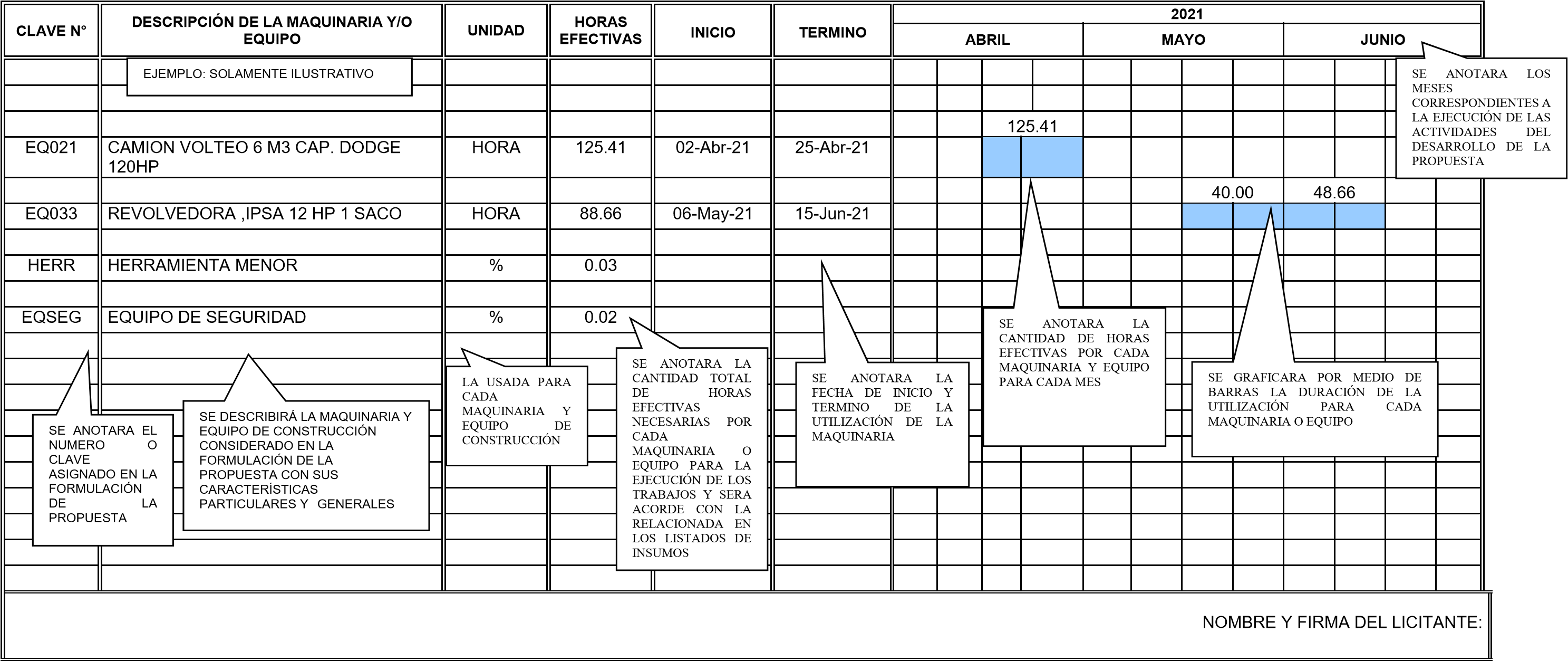  . AYUTAMIENTO DE ELOTA.DIRECCIÓN DE DESARROLLO URBANO, OBRAS Y SERVICIOS PÚBLICOS DE ELOTADOCUMENTO PT-13.- PROGRAMAS CUANTIFICADOS Y CALENDARIZADOS, DE UTILIZACIÓN MENSUAL DE LOS SIGUIENTES RUBROS: DE LA MANO DE OBRA  DE LA MAQUINARIA Y EQUIPO DE CONSTRUCCIÓN DE LOS MATERIALES Y DE LOS EQUIPOS DE INSTALACIÓN PERMANENTE. DE LA UTILIZACIÓN DEL PERSONAL PROFESIONAL TÉCNICO, ADMINISTRATIVO Y DE SERVICIO ENCARGADO DE LA DIRECCIÓN, SUPERVISIÓN Y ADMINISTRACIÓN DE LOS TRABAJOS. (GUÍA DE LLENADO) PT-13 (B).-. PROGRAMA CUANTIFICADO Y CALENDARIZADO DE LA MAQUINARIA Y EQUIPO DE CONSTRUCCIÓN. EXPRESADOS EN HORAS EFECTIVAS DE TRABAJO, IDENTIFICANDO SU TIPO Y CARACTERÍSTICAS; A).-ENCABEZADO: DEPENDENCIA                                                                     SE ANOTARA EL NOMBRE DE LA DEPENDENCIA A LA QUE PERTENECE EL PROYECTO. No. DE CONCURSO 	                                                                     LA CLAVE QUE LE CORRESPONDA.  DESCRIPCIÓN GENERAL DE LOS TRABAJOS:                               SE ESPECIFICARÁ EL TIPO DE TRABAJOS Y EL LUGAR DONDE SE EFECTUARÁN ESTOS. RAZÓN SOCIAL DEL LICITANTE: 	SE ANOTARÁ EL NOMBRE O RAZÓN SOCIAL COMPLETA DEL LICITANTE QUE PRESENTA LA PROPOSICIÓN. FECHA DE PRESENTACIÓN DE LA PROPUESTA                         LA INDICADA   EN   LA    CONVOCATORIA O    LA MODIFICACIÓN QUE EN SU CASO SE HAYA EFECTUADO. FECHA DE INICIO: 	                                                                     INDICA LA FECHA DE INICIO DE LOS TRABAJOS FECHA DE TERMINO: 	                                                                      INDICA LA FECHA DE TERMINACIÓN DE LOS TRABAJOS PLAZO DE EJECUCIÓN: 	                                                      INDICA LOS DÍAS NATURALES, DE LA DURACIÓN DE LA OBRA B).- PIE DE PÁGINA: NOMBRE Y FIRMA DEL LICITANTE: 	ESTE ESPACIO SERVIRÁ PARA QUE SIGNE EL REPRESENTANTE LEGAL DE LA LICITANTE. C).- COLUMNAS: CLAVE Nº: 	                                                                                   SE ANOTARÁ LA CLAVE ASIGNADO EN LA FORMULACIÓN DE LA PROPUESTA. DESCRIPCIÓN DE LA MAQUINARIA Y/O EQUIPO.                    SE DESCRIBIRÁ LA MAQUINARIA Y EQUIPO DE CONSTRUCCIÓN CONSIDERADO EN LA FORMULACIÓN DE LA PROPUESTA CON SUS CARACTERÍSTICAS PARTICULARES Y GENERALES. UNIDAD:                               	                                                    LA USADA PARA CADA MAQUINARIA O EQUIPO DE CONSTRUCCIÓN. HORAS EFECTIVAS:                                                                          CANTIDAD TOTAL DE HORAS EFECTIVAS DE UTILIZACIÓN DE LA MAQUINARIA Y EQUIPO PARA LA EJECUCIÓN DE LOS TRABAJOS Y SERA ACORDE CON LA RELACIONADA EN LOS LISTADOS DE INSUMOS. FECHA DE INICIO: 	                                                                     SE ANOTARÁ LA FECHA DE INICIO DE LA UTILIZACIÓN DE LA MAQUINARIA Y EQUIPO DE CONSTRUCCIÓN  H. AYUTAMIENTO DE ELOTA.DIRECCIÓN DE DESARROLLO URBANO, OBRAS Y SERVICIOS PÚBLICOS DE ELOTADOCUMENTO PT-13.- FECHA DE TERMINO: 	                                                              SE ANOTARÁ LA FECHA DE TERMINO DE LA UTILIZACIÓN DE LA                                               MAQUINARIA Y EQUIPO DE CONSTRUCCIÓN      AÑO:   	                                                                               SE ANOTARÁ EL PERIODO DEL AÑO O AÑOS QUE ABARCA LA EJECUCIÓN DE LA PROPUESTA.      MES           	                                                                              SE ANOTARÁ LOS MESES CORRESPONDIENTES A LA EJECUCIÓN DE                                                                                                               LAS ACTIVIDADES DEL DESARROLLO DE LA PROPUESTA COLUMNAS: 	                                                                               EN LAS COLUMNAS CORRESPONDIENTES SE GRAFICARÁ POR MEDIO DE BARRAS LA DURACIÓN DE LA UTILIZACIÓN PARA CADA MAQUINARIA O EQUIPO, Y SE ANOTARA LA CANTIDAD DE HORAS EFECTIVAS POR CADA MAQUINARIA Y EQUIPO PARA CADA MES. NOTA: SI EL PROGRAMA TUVIERA UNA DURACIÓN MAYOR A ESTE FORMATO, SE DEBERÁN AGREGAR LAS COLUMNAS PARA LOS MESES NECESARIOS HASTA COMPLETAR SU PROGRAMACIÓN TOTAL . PT-13 (C). PROGRAMA CUANTIFICADO Y CALENDARIZADO DE ADQUISICIÓN DE MATERIALES Y EQUIPO DE INSTALACIÓN PERMANENTE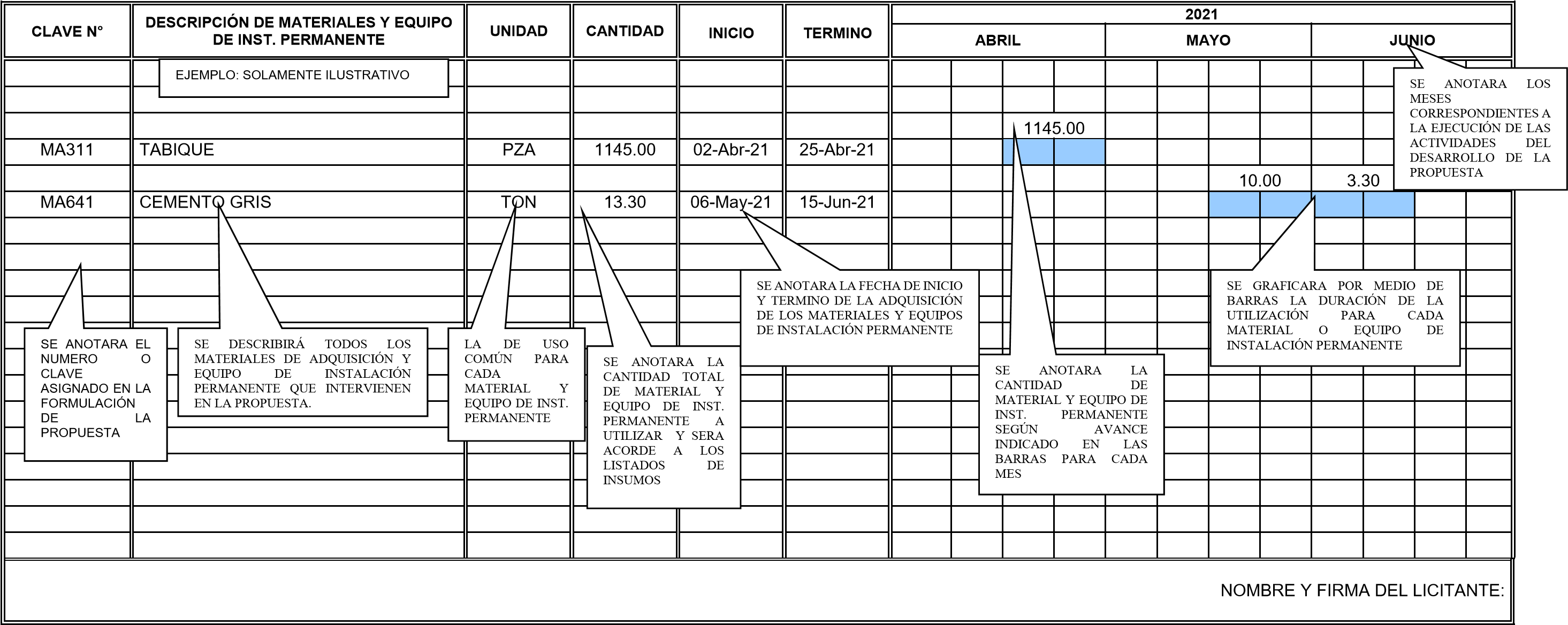 H. AYUTAMIENTO DE ELOTA.DIRECCIÓN DE DESARROLLO URBANO, OBRAS Y SERVICIOS PÚBLICOS DE ELOTADOCUMENTO PT-13.- PROGRAMAS CUANTIFICADOS Y CALENDARIZADOS, DE UTILIZACIÓN MENSUAL DE LOS SIGUIENTES RUBROS: DE LA MANO DE OBRA  DE LA MAQUINARIA Y EQUIPO DE CONSTRUCCIÓN. DE LOS MATERIALES Y DE LOS EQUIPOS DE INSTALACIÓN PERMANENTE. DE LA UTILIZACIÓN DEL PERSONAL PROFESIONAL TÉCNICO, ADMINISTRATIVO Y DE SERVICIO ENCARGADO DE LA DIRECCIÓN, SUPERVISIÓN Y ADMINISTRACIÓN DE LOS TRABAJOS. (GUÍA DE LLENADO) DOCUMENTO PT-13 (C).- PROGRAMA CUANTIFICADO Y CALENDARIZADO DE ADQUISICIÓN DE MATERIALES Y EQUIPO DE INSTALACIÓN PERMANENTE  EL LICITANTE PODRÁ OPTAR POR PRESENTAR SU PROGRAMA DE ADQUISICIÓN DE MATERIALES Y EQUIPO DE INSTALACIÓN PERMANENTE EN CUALES QUIERA DE LAS DOS FORMAS SIGUIENTES: DIAGRAMA DE BARRAS O RUTA CRÍTICA CON DIAGRAMA DE BARRAS. A).-ENCABEZADO: PERMANENTE A UTILIZAR Y SERA ACORDE A LOS LISTADOS DE INSUMOS  H. AYUTAMIENTO DE ELOTA.DIRECCIÓN DE DESARROLLO URBANO, OBRAS Y SERVICIOS PÚBLICOS DE ELOTADOCUMENTO PT-13.- FECHA DE INICIO: 	                                                                     SE ANOTARÁ LA FECHA DE INICIO DE LA UTILIZACIÓN DE LOS MATERIALES Y EQUIPO DE INSTALACIÓN PERMANENTE FECHA DE TERMINO: 	                                                                     SE ANOTARÁ LA FECHA DE TERMINO DE LA UTILIZACIÓN DE LOS MATERIALES Y EQUIPO DE INSTALACIÓN PERMANENTE AÑO:  	                                                                                     SE ANOTARÁ EL PERIODO DEL AÑO O AÑOS QUE ABARCA LA EJECUCIÓN DE             LA PROPUESTA.          MES           	                                                                                      SE ANOTARÁ LOS MESES CORRESPONDIENTES A LA EJECUCIÓN DE   LAS ACTIVIDADES DEL DESARROLLO DE LA PROPUESTA COLUMNAS: 	                                                                                       EN LAS COLUMNAS CORRESPONDIENTES SE GRAFICARÁ POR MEDIO                                                                                                DE BARRAS LA DURACIÓN DE LA UTILIZACIÓN PARA CADA  MATERIALES O EQUIPO DE INSTALACIÓN PERMANENTE Y SE ANOTARA LA CANTIDAD DE MATERIALES Y EQUIPO DE INST. PERMANENTE POR MES. . NOTA: SI EL PROGRAMA TUVIERA UNA DURACIÓN MAYOR A ESTE FORMATO, SE DEBERÁN AGREGAR LAS COLUMNAS PARA LOS MESES NECESARIOS HASTA COMPLETAR SU PROGRAMACIÓN TOTAL  	 T-13 (D). PROGRAMA CUANTIFICADO Y CALENDARIZADO DE UTILIZACIÓN DEL PERSONAL TÉCNICO, ADMINISTRATIVO Y DE SERVICIO ENCARGADO DE LA DIRECCIÓN, SUPERVISIÓN Y ADMINISTRACIÓN DE LOS TRABAJOS.  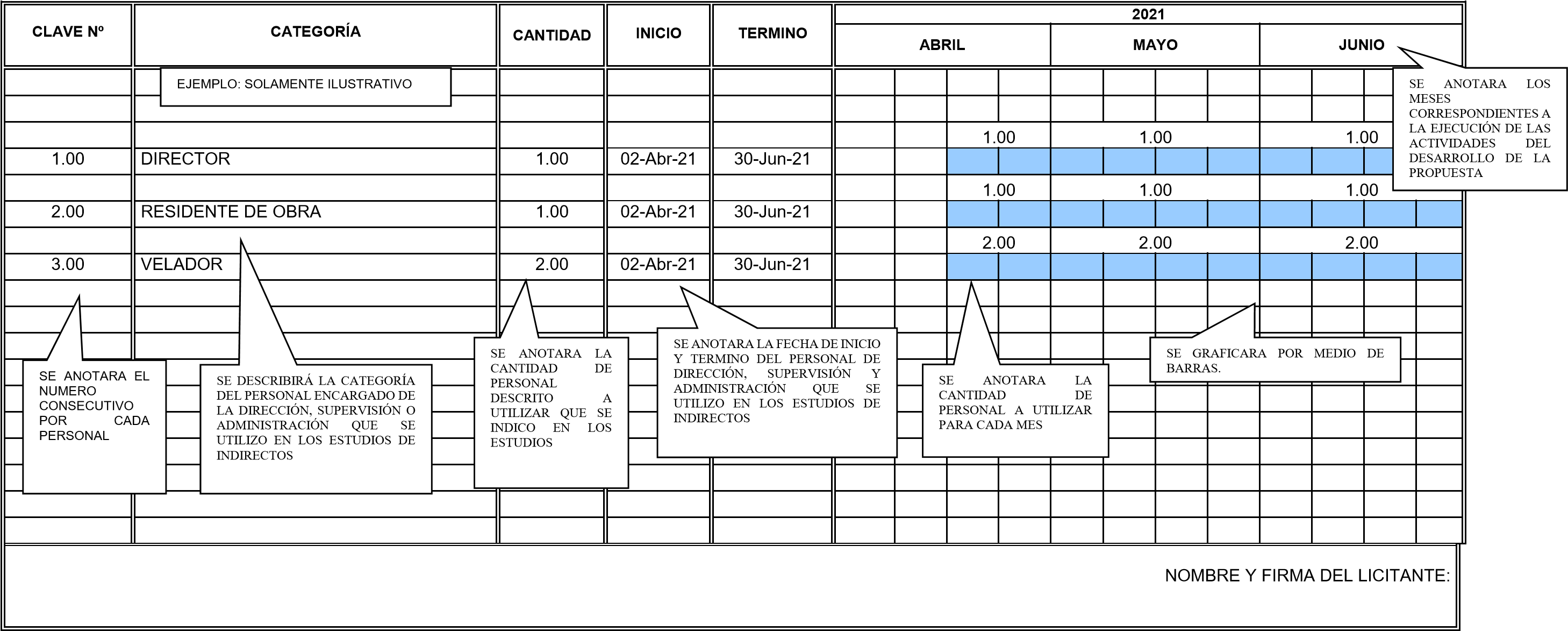 NOTA: DEBERÁ DE COINCIDIR CON LA INFORMACIÓN PROPORCIONADA EN LA PLANEACIÓN INTEGRAL, PROCESO CONSTRUCTIVO Y EN EL ESQUEMA ESTRUCTURAL DE LA ORGANIZACIÓN            DOCUMENTO PT-13.- PROGRAMAS CUANTIFICADOS Y CALENDARIZADOS, DE UTILIZACIÓN MENSUAL DE LOS SIGUIENTES RUBROS: DE LOS MATERIALES Y DE LOS EQUIPOS DE INSTALACIÓN PERMANENTE. DE LA MANO DE OBRA DE LA MAQUINARIA Y EQUIPO DE CONSTRUCCIÓN. DE LA UTILIZACIÓN DEL PERSONAL PROFESIONAL TÉCNICO, ADMINISTRATIVO Y DE SERVICIO ENCARGADO DE LA DIRECCIÓN, SUPERVISIÓN Y ADMINISTRACIÓN DE LOS TRABAJOS. DOCUMENTO PT-13 (D).- PROGRAMA CUANTIFICADO Y CALENDARIZADO DE UTILIZACIÓN DEL PERSONAL TÉCNICO, ADMINISTRATIVO Y DE SERVICIO ENCARGADO DE LA   DIRECCIÓN, SUPERVISIÓN Y ADMINISTRACIÓN DE LOS TRABAJOS.  (GUÍA DE LLENADO) A).-ENCABEZADO: DEPENDENCIA  	                                                                SE ANOTARA EL NOMBRE DE LA DEPENDENCIA A LA QUE PERTENECE EL PROYECTO. No. DE CONCURSO 	                                                                 LA CLAVE QUE LE CORRESPONDA. DESCRIPCIÓN GENERAL DE LOS TRABAJOS:                             SE ESPECIFICARÁ EL TIPO DE TRABAJOS Y EL LUGAR DONDE SE EFECTUARÁN ESTOS. RAZÓN SOCIAL DEL LICITANTE: 	                                 SE ANOTARÁ EL NOMBRE O RAZÓN SOCIAL COMPLETA DEL LICITANTE                                      QUE PRESENTA LA PROPOSICIÓN. FECHA DE PRESENTACIÓN DE LA PROPUESTA                      LA INDICADA   EN   LA    CONVOCATORIA O    LA MODIFICACIÓN QUE EN SU CASO SE HAYA EFECTUADO FECHA DE INICIO: 	                                                                   INDICA LA FECHA DE INICIO DE LOS TRABAJOS FECHA DE TERMINO: 	                                                                    INDICA LA FECHA DE TERMINACIÓN DE LOS TRABAJOS PLAZO DE EJECUCIÓN: 	                                                    INDICA LOS DÍAS NATURALES, DE LA DURACIÓN DE LA OBRA  B).-COLUMNAS: NOMBRE Y FIRMA DEL LICITANTE: 	                                     ESTE ESPACIO SERVIRÁ PARA QUE SIGNE EL REPRESENTANTE LEGAL DE LA LICITANTE. C).- COLUMNAS: CLAVE Nº: 	                                                                                       EL NÚMERO CONSECUTIVO POR CADA PERSONAL CATEGORÍA: 	                                                                                     SE DESCRIBIRÁ LA CATEGORÍA DEL PERSONAL ENCARGADO DE LA DIRECCIÓN, SUPERVISIÓN O     ADMINISTRACIÓN QUE SE UTILIZO EN LOS ESTUDIOS DE INDIRECTOS       CANTIDAD: 	 	 	 	 	 	    SE ANOTARÁ LA CANTIDAD DE PERSONAL DESCRITO A UTILIZAR QUE SE INDICO EN LOS ESTUDIOS FECHA DE INICIO: 	                                                                   SE ANOTARÁ LA FECHA DE INICIO DE LA UTILIZACIÓN DEL PERSONAL         DE INDIRECTOS FECHA DE TERMINO: 	                                                                   SE ANOTARÁ LA FECHA DE TERMINO DE LA UTILIZACIÓN DEL PERSONAL         DE INDIRECTOS  H. AYUTAMIENTO DE ELOTA.DIRECCIÓN DE DESARROLLO URBANO, OBRAS Y SERVICIOS PÚBLICOS DE ELOTADOCUMENTO PT-13.-          AÑO:   	                                                                                SE ANOTARÁ EL PERIODO DEL AÑO O AÑOS QUE ABARCA LA EJECUCIÓN DE LA PROPUESTA.          MES           	                                                                                SE ANOTARÁ LOS MESES CORRESPONDIENTES A LA EJECUCIÓN DE                                                                                                                 LAS ACTIVIDADES DEL DESARROLLO DE LA PROPUESTA COLUMNAS:                                                                                    SE EMPLEARÁ UNA COLUMNA POR MES Y SE GRAFICARÁ POR MEDIO DE BARRAS Y SE ANOTARÁ CON EL TOTAL DEL PERSONAL POR CATEGORÍA EN CADA MES. NOTA: SI EL PROGRAMA TUVIERA UNA DURACIÓN MAYOR A ESTE FORMATO, SE DEBERÁN AGREGAR LAS COLUMNAS PARA LOS MESES NECESARIOS HASTA COMPLETAR SU PROGRAMACIÓN TOTAL. H. AYUNTAMIENTO DE ELOTA. DIRECCIÓN DE DESARROYO URBANO, OBRAS Y SERVICIOS PÚBLICOS DE ELOTA CONCURSO N°: DDUOSP-LP-001-2023DESCRIPCIÓN DE LA OBRA:  DOCUMENTO PT-01-A RAZÓN SOCIAL DEL LICITANTE FECHA DE PRESENTACIÓN DE LA PROPUESTA: FECHA DE INICIO:  FECHA DE TERMINACIÓN: PLAZO DE EJECUCIÓN HOJA: DE: A).-ENCABEZADO: DEPENDENCIA  SE ANOTARÁ EL NOMBRE DE LA DEPENDENCIA A LA QUE PERTENECE EL PROYECTO. No. DE CONCURSO LA CLAVE QUE LE CORRESPONDA. DESCRIPCIÓN DE LA OBRA: SE ESPECIFICARÁ EL TIPO DE TRABAJOS Y EL LUGAR DONDE SE EFECTUARÁN ESTOS. RAZÓN SOCIAL DEL LICITANTE: SE ANOTARÁ EL NOMBRE O RAZÓN SOCIAL COMPLETA DEL LICITANTE QUE PRESENTA LA PROPOSICIÓN. FIRMA DEL LICITANTE: ESTE ESPACIO SERVIRÁ PARA QUE SIGNE EL REPRESENTANTE LEGAL DE LA LICITANTE. FECHA DE PRESENTACIÓN DE LA PROPUESTA LA   INDICADA   EN    LA    CONVOCATORIA   O    LA  MODIFICACIÓN QUE EN SU CASO SE HAYA EFECTUADO. FECHA DE INICIO: INDICA LA FECHA DE INICIO DE LOS TRABAJOS FECHA DE TERMINO: INDICA LA FECHA DE TERMINACIÓN DE LOS TRABAJOS PLAZO DE EJECUCIÓN: B).- REDACCIÓN INDICA LOS DÍAS NATURALES, DE LA DURACIÓN DE LA OBRA LICITACIÓN PÚBLICA NACIONAL No.  SE ANOTARÁ LA CLAVE DE CONCURSO QUE APARECE EN LAS BASES FECHA:  SE ANOTARÁ LA FECHA COMPLETA DEL CONCURSO QUE APARECE EN LAS BASES. CONCURSO Nº: SE ANOTARÁ LA CLAVE DEL CONCURSO QUE APARECE EN LAS BASES RELATIVO A LOS TRABAJOS: SE ANOTARÁ LA DESCRIPCIÓN DE LA OBRA COMO APARECE EN LAS BASES. NOMBRE Y CARGO DEL REPRESENTANTE LEGAL SE ANOTARÁ EL NOMBRE LEGAL DE LA PERSONA MORAL O PERSONA H. AYUNTAMIENTO DE ELOTA.DIRECCIÓN DE DESARROLLO URBANO, OBRAS Y SERVICIOS PÚBLICOS DE ELOTACONCURSO N°: DESCRIPCIÓN DE LA OBRA: DOCUMENTO PT-01-B RAZÓN SOCIAL DEL LICITACIÓN FECHA DE PRESENTACIÓN DE LA PROPUESTA: HOJA: FECHA DE INICIO:  FECHA DE TERMINACIÓN: PLAZO DE EJECUCIÓN DE: PT-01B.- MANIFESTACIÓN ESCRITA DEL LICITANTE EN LA QUE INDIQUE TENER O NO ALGUNA CERTIFICACIÓN RELACIONADA CON EL OBJETO DE LA OBRA A CONTRATAR, EN MATERIA DE CALIDAD, SEGURIDAD O MEDIO AMBIENTE, EMITIDA CONFORME A LA LEY FEDERAL SOBRE METROLOGÍA Y NORMALIZACIÓN O SU EQUIVALENTE EN EL EXTRANJERO, ANEXANDO COPIA DE LA(S) CERTIFICACIÓN(ES) seguridad o medio ambiente, según sea el caso) y que la(s) certificación(es)los organismos de certificación)A).-ENCABEZADO: DEPENDENCIA  SE ANOTARÁ EL NOMBRE DE LA DEPENDENCIA A LA QUE PERTENECE EL PROYECTO. No. DE CONCURSO LA CLAVE QUE LE CORRESPONDA.  DESCRIPCIÓN DE LA OBRA: SE ESPECIFICARÁ EL TIPO DE TRABAJOS Y EL LUGAR DONDE SE EFECTUARÁN ESTOS. RAZÓN SOCIAL DEL LICITACIÓN: SE ANOTARÁ EL NOMBRE O RAZÓN SOCIAL COMPLETA DEL LICITACIÓN QUE PRESENTA LA PROPOSICIÓN. FIRMA DEL LICITACIÓN: ESTE ESPACIO SERVIRÁ PARA QUE SIGNE EL REPRESENTANTE LEGAL DE LA LICITANTE. FECHA DE PRESENTACIÓN DE LA PROPUESTA LA   INDICADA   EN    LA    CONVOCATORIA   O    LA  MODIFICACIÓN QUE EN SU CASO SE HAYA EFECTUADO. FECHA DE INICIO: INDICA LA FECHA DE INICIO DE LOS TRABAJOS FECHA DE TERMINO: INDICA LA FECHA DE TERMINACIÓN DE LOS TRABAJOS PLAZO DE EJECUCIÓN: B).- REDACCIÓN INDICA LOS DÍAS NATURALES, DE LA DURACIÓN DE LA OBRA LICITACIÓN PÚBLICA NACIONAL No.  SE ANOTARÁ LA CLAVE DE LA LICITACIÓN QUE APARECE EN LAS BASES CONCURSO No. SE ANOTARÁ LA CLAVE DEL CONCURSO QUE APARECE EN LAS BASES FECHA:  SE ANOTARÁ LA FECHA COMPLETA DEL CONCURSO QUE APARECE EN LAS BASES. RELATIVO A LOS TRABAJOS: SE ANOTARÁ LA DESCRIPCIÓN DE LA OBRA COMO APARECE EN LAS BASES. NOMBRE Y CARGO DEL REPRESENTANTE LEGAL SE ANOTARÁ EL NOMBRE LEGAL DE LA PERSONA MORAL O PERSONA  H. AYUNTAMIENTO DE ELOTA.DIRECCIÓN DE DESARROLLO URBANO, OBRAS Y SERVICIOS PÚBLICOS DE ELOTACONCURSO N°: DESCRIPCIÓN DE LA OBRA: DOCUMENTO PT-01-C DOCUMENTO PT-01-C RAZÓN SOCIAL DEL LICITACIÓN FECHA DE PRESENTACIÓN DE LA PROPUESTA: HOJA: HOJA: FECHA DE INICIO:  FECHA DE TERMINACIÓN: PLAZO DE EJECUCIÓN DE: DE:  	 	 PT-01C.- EN SU CASO, ESCRITO EN EL QUE LOS LICITANTES MANIFIESTEN QUE TIENE PERSONAL CON ALGUNA DISCAPACIDAD, SI ES PERSONA FÍSICA, O EN EL CASO DE EMPRESAS QUE EN SU PLANTA LABORAL CUENTAN CUANDO MENOS CON UN 5% (CINCO POR CIENTO) DE PERSONAS CON DISCAPACIDAD DE LA TOTALIDAD DE SU PLANTA DE EMPLEADOS, CUYAS ALTAS EN EL INSTITUTO MEXICANO DEL SEGURO SOCIAL, SE HAYAN DADO CON 6 (SEIS) MESES DE ANTELACIÓN AL ACTO DE PRESENTACIÓN Y APERTURA DE PROPOSICIONES, OBLIGÁNDOSE A PRESENTAR EN ORIGINAL Y COPIA PARA COTEJO EL AVISO DE LAS ALTAS MENCIONADAS, A REQUERIMIENTO DE LA CONVOCANTE, EN CASO DE EMPATE TÉCNICO.   	 	 PT-01C.- EN SU CASO, ESCRITO EN EL QUE LOS LICITANTES MANIFIESTEN QUE TIENE PERSONAL CON ALGUNA DISCAPACIDAD, SI ES PERSONA FÍSICA, O EN EL CASO DE EMPRESAS QUE EN SU PLANTA LABORAL CUENTAN CUANDO MENOS CON UN 5% (CINCO POR CIENTO) DE PERSONAS CON DISCAPACIDAD DE LA TOTALIDAD DE SU PLANTA DE EMPLEADOS, CUYAS ALTAS EN EL INSTITUTO MEXICANO DEL SEGURO SOCIAL, SE HAYAN DADO CON 6 (SEIS) MESES DE ANTELACIÓN AL ACTO DE PRESENTACIÓN Y APERTURA DE PROPOSICIONES, OBLIGÁNDOSE A PRESENTAR EN ORIGINAL Y COPIA PARA COTEJO EL AVISO DE LAS ALTAS MENCIONADAS, A REQUERIMIENTO DE LA CONVOCANTE, EN CASO DE EMPATE TÉCNICO.   	 	 PT-01C.- EN SU CASO, ESCRITO EN EL QUE LOS LICITANTES MANIFIESTEN QUE TIENE PERSONAL CON ALGUNA DISCAPACIDAD, SI ES PERSONA FÍSICA, O EN EL CASO DE EMPRESAS QUE EN SU PLANTA LABORAL CUENTAN CUANDO MENOS CON UN 5% (CINCO POR CIENTO) DE PERSONAS CON DISCAPACIDAD DE LA TOTALIDAD DE SU PLANTA DE EMPLEADOS, CUYAS ALTAS EN EL INSTITUTO MEXICANO DEL SEGURO SOCIAL, SE HAYAN DADO CON 6 (SEIS) MESES DE ANTELACIÓN AL ACTO DE PRESENTACIÓN Y APERTURA DE PROPOSICIONES, OBLIGÁNDOSE A PRESENTAR EN ORIGINAL Y COPIA PARA COTEJO EL AVISO DE LAS ALTAS MENCIONADAS, A REQUERIMIENTO DE LA CONVOCANTE, EN CASO DE EMPATE TÉCNICO.   	 	 PT-01C.- EN SU CASO, ESCRITO EN EL QUE LOS LICITANTES MANIFIESTEN QUE TIENE PERSONAL CON ALGUNA DISCAPACIDAD, SI ES PERSONA FÍSICA, O EN EL CASO DE EMPRESAS QUE EN SU PLANTA LABORAL CUENTAN CUANDO MENOS CON UN 5% (CINCO POR CIENTO) DE PERSONAS CON DISCAPACIDAD DE LA TOTALIDAD DE SU PLANTA DE EMPLEADOS, CUYAS ALTAS EN EL INSTITUTO MEXICANO DEL SEGURO SOCIAL, SE HAYAN DADO CON 6 (SEIS) MESES DE ANTELACIÓN AL ACTO DE PRESENTACIÓN Y APERTURA DE PROPOSICIONES, OBLIGÁNDOSE A PRESENTAR EN ORIGINAL Y COPIA PARA COTEJO EL AVISO DE LAS ALTAS MENCIONADAS, A REQUERIMIENTO DE LA CONVOCANTE, EN CASO DE EMPATE TÉCNICO.  (Corredor oEN CASO DE CONTAR CON PERSONAL DISCAPACITADO, ANEXAR SU REGISTRO ANTE EL IMSS  A).-ENCABEZADO: DEPENDENCIA SE ANOTARÁ EL NOMBRE DE LA DEPENDENCIA A LA QUE PERTENECE EL PROYECTO. No. DE CONCURSO LA CLAVE QUE LE CORRESPONDA.  DESCRIPCIÓN DE LA OBRA: SE ESPECIFICARÁ EL TIPO DE TRABAJOS Y EL LUGAR DONDE SE EFECTUARÁN ESTOS. RAZÓN SOCIAL DEL LICITACIÓN: SE ANOTARÁ EL NOMBRE O RAZÓN SOCIAL COMPLETA DEL LICITACIÓN QUE PRESENTA LA PROPOSICIÓN. FIRMA DEL LICITACIÓN: ESTE ESPACIO SERVIRÁ PARA QUE SIGNE EL REPRESENTANTE LEGAL DE LA LICITANTE. FECHA DE PRESENTACIÓN DE LA PROPUESTA LA   INDICADA   EN    LA    CONVOCATORIA   O    LA  MODIFICACIÓN QUE EN SU CASO SE HAYA EFECTUADO. FECHA DE INICIO: INDICA LA FECHA DE INICIO DE LOS TRABAJOS FECHA DE TERMINO: INDICA LA FECHA DE TERMINACIÓN DE LOS TRABAJOS PLAZO DE EJECUCIÓN: B).- REDACCIÓN INDICA LOS DÍAS NATURALES, DE LA DURACIÓN DE LA OBRA LICITACIÓN PÚBLICA NACIONAL No.  SE ANOTARÁ LA CLAVE DE LA LICITACIÓN QUE APARECE EN LAS BASES CONCURSO No. SE ANOTARÁ LA CLAVE DEL CONCURSO QUE APARECE EN LAS BASES FECHA:  SE ANOTARÁ LA FECHA COMPLETA DEL CONCURSO QUE APARECE EN LAS BASES. RELATIVO A LOS TRABAJOS: SE ANOTARÁ LA DESCRIPCIÓN DE LA OBRA COMO APARECE EN LAS BASES. NOMBRE Y CARGO DEL REPRESENTANTE LEGAL SE ANOTARÁ EL NOMBRE LEGAL DE LA PERSONA MORAL O PERSONA  H. AYUNTAMIENTO DE ELOTA.DIRECCIÓN DE DESARROLLO URBANO, OBRAS Y SERVICIOS PÚBLICOS DE ELOTALICITACIÓN N°. CONCURSO N°: DESCRIPCIÓN DE LA OBRA: DOCUMENTO TE-01-D RAZÓN SOCIAL DEL LICITACIÓN FECHA DE PRESENTACIÓN DE LA PROPUESTA: HOJA: FECHA DE INICIO:  FECHA DE TERMINACIÓN: PLAZO DE EJECUCIÓN DE: PT-01-D.- EN SU CASO, ESCRITO EN EL QUE LOS LICITANTES MANIFIESTEN QUE SE COMPROMETEN A SUBCONTRATAR EL MAYOR NÚMERO DE MICRO, PEQUEÑAS O MEDIANAS EMPRESAS (MIPYMES), SEGÚN SEA EL CASO, PARA LA EJECUCIÓN DE LOS TRABAJOS. LA FALTA DE PRESENTACIÓN DE ESTE ESCRITO NO SERÁ CAUSA DE DESECHAMIENTO DE LA PROPOSICIÓN (micro, pequeñas o medianas empresas, según sea el caso)(número yletra)(Dejar la siguiente redacción en caso de que el licitante sea una persona moral, eliminando la anterior y la siguiente)(micro, pequeñas o medianas empresas, según sea el caso)(número y letra) (Dejar la siguiente redacción en caso de que el licitante sea una agrupación de personas físicas y/o morales, eliminando las anteriores)(micro, pequeñas o medianas empresas, según sea el caso)(número y letra) H. AYUNTAMIENTO DE ELOTA.DIRECCIÓN DE DESARROLLO URBANO, OBRAS Y SERVICIOS PÚBLICOS DE ELOTACONCURSO N°: DESCRIPCIÓN DE LA OBRA: DOCUMENTO PT-01-F RAZÓN SOCIAL DEL LICITACIÓN FECHA DE PRESENTACIÓN DE LA PROPUESTA: HOJA: FECHA DE INICIO:  FECHA DE TERMINACIÓN: PLAZO DE EJECUCIÓN DE: PT-01-F.- ESCRITO DEL LICITANTE EN EL QUE MANIFIESTE, BAJO PROTESTA DE DECIR VERDAD, QUE CUMPLIRÁ CON LA INCORPORACIÓN, COMO MÍNIMO, DEL 30% (TREINTA POR CIENTO) DE MANO DE OBRA LOCAL, CON RESPECTO DEL TOTAL DEL PERSONAL PROPUESTO POR LOS LICITANTES, CONSIDERANDO COMO MANO DE OBRA LAS ACTIVIDADES REALIZADAS POR ESPECIALISTAS, TÉCNICOS Y ADMINISTRATIVOS, ASÍ COMO CUALQUIER OTRA QUE SE REQUIERA PARA LA EJECUCIÓN DE LOS TRABAJOS  H. AYUNTAMIENTO DE ELOTA.DIRECCIÓN DE DESARROLLO URBANO, OBRAS Y SERVICIOS PÚBLICOS DE ELOTACONCURSO N°: DESCRIPCIÓN DE LA OBRA: DOCUMENTO PT-01-E RAZÓN SOCIAL DEL LICITACIÓN FECHA DE PRESENTACIÓN DE LA PROPUESTA: HOJA: FECHA DE INICIO:  FECHA DE TERMINACIÓN: PLAZO DE EJECUCIÓN DE: PT-01-E.- ESCRITO DEL LICITANTE EN EL QUE MANIFIESTE, BAJO PROTESTA DE DECIR VERDAD, QUE CUMPLIRÁ CON EL PORCENTAJE REQUERIDO DE CONTENIDO NACIONAL DE LA OBRA Y QUE, A SU VEZ, LOS MATERIALES, MAQUINARIA Y EQUIPO DE INSTALACIÓN PERMANENTE, QUE INTEGREN EL CONTENIDO NACIONAL EXIGIDO DE LA OBRA, CUMPLIRÁN CON LO DISPUESTO POR LA REGLA 15, EN RELACIÓN CON LA REGLA 5, DE LAS “REGLAS PARA LA DETERMINACIÓN, ACREDITACIÓN Y VERIFICACIÓN DEL CONTENIDO NACIONAL DE LOS BIENES QUE SE OFERTAN Y ENTREGAN EN LOS PROCEDIMIENTOS DE CONTRATACIÓN, ASÍ COMO PARA LA APLICACIÓN DEL REQUISITO DE CONTENIDO NACIONAL EN LA CONTRATACIÓN DE OBRAS PÚBLICAS, QUE CELEBREN LAS DEPENDENCIAS Y ENTIDADES DE LA ADMINISTRACIÓN PÚBLICA FEDERAL”, EXPEDIDAS POR LA SECRETARÍA DE ECONOMÍA A).-ENCABEZADO: DEPENDENCIA SE ANOTARÁ EL NOMBRE DE LA DEPENDENCIA A LA QUE PERTENECE EL PROYECTO. No. DE CONCURSO LA CLAVE QUE LE CORRESPONDA.  DESCRIPCIÓN DE LA OBRA: SE ESPECIFICARÁ EL TIPO DE TRABAJOS Y EL LUGAR DONDE SE EFECTUARÁN ESTOS. RAZÓN SOCIAL DEL LICITACIÓN: SE ANOTARÁ EL NOMBRE O RAZÓN SOCIAL COMPLETA DEL LICITACIÓN QUE PRESENTA LA PROPOSICIÓN. FIRMA DEL LICITACIÓN: ESTE ESPACIO SERVIRÁ PARA QUE SIGNE EL REPRESENTANTE LEGAL DE LA LICITANTE. FECHA DE PRESENTACIÓN DE LA PROPUESTA LA   INDICADA   EN    LA    CONVOCATORIA   O    LA  MODIFICACIÓN QUE EN SU CASO SE HAYA EFECTUADO. FECHA DE INICIO: INDICA LA FECHA DE INICIO DE LOS TRABAJOS FECHA DE TERMINO: INDICA LA FECHA DE TERMINACIÓN DE LOS TRABAJOS PLAZO DE EJECUCIÓN: B).- REDACCIÓN INDICA LOS DÍAS NATURALES, DE LA DURACIÓN DE LA OBRA LICITACIÓN PÚBLICA NACIONAL No.  SE ANOTARÁ LA CLAVE DE LA LICITACIÓN QUE APARECE EN LAS BASES CONCURSO No. SE ANOTARÁ LA CLAVE DEL CONCURSO QUE APARECE EN LAS BASES FECHA:  SE ANOTARÁ LA FECHA COMPLETA DEL CONCURSO QUE APARECE EN LAS BASES. RELATIVO A LOS TRABAJOS: SE ANOTARÁ LA DESCRIPCIÓN DE LA OBRA COMO APARECE EN LAS BASES. NOMBRE Y CARGO DEL REPRESENTANTE LEGAL LUGAR Y FECHA NOMBRE Y CARGO DE QUIÉN SUSCRIBE EL CONCURSO PRESENTE. Me refiero la Licitación Pública Nacional No ___________de fecha _______________, para participar en el Concurso No. _______________________, relativo a los trabajos de: ____________________________ Sobre el particular, por mi propio derecho, como representante legal de: (en el caso de persona moral), manifiesto a usted, bajo protesta de decir la verdad; (Dejar la siguiente redacción en caso de que el licitante sea una persona moral, eliminando la anterior y la siguiente) Que en mi carácter de __________, de la empresa __________ (denominación o razón social de la persona moral), lo que se acredita en los términos del testimonio de la escritura pública (o póliza, según sea el caso) número __________, de fecha __________, otorgada ante la fe del Licenciado __________, Notario Público (Corredor o fedatario públicos, según se trate) número __________, de la Ciudad de __________, inscrita en el Registro Público de __________, de la Ciudad de __________, en el folio número __________, con fecha __ de __________ de 200__, mandato que a la fecha no me ha sido limitado ni revocado en forma alguna, en relación con la convocatoria a la licitación pública (nacional) número __________, de fecha __ de __________ de 202__, relativa a los trabajos consistentes en __________, respetuosamente comparezco ante usted para manifestar lo siguiente  MANIFIESTE, BAJO PROTESTA DE DECIR VERDAD, QUE LOS ESTUDIOS PLANES O PROGRAMAS QUE PREVIAMENTE HAYAN REALIZADO, INCLUYAN SUPUESTOS, ESPECIFICACIONES E INFORMACIÓN VERIDICOS Y SE AJUSTAN A LOSREQUERIMIENTOS REALES DE LA OBRA A EJECUTAR, EN SU CASO CONSIDERAN COSTOS ESTIMADOS APEGADS A LAS CONDICIONES DEL MERCADO ATENTAMENTE NOMBRE Y CARGO DEL REPRESENTANTE LEGAL La redacción de esta manifestación deberá transcribirse en papel membretado de la licitante SE ANOTARÁ EL NOMBRE LEGAL DE LA PERSONA MORAL O PERSONA FÍSICA   H. AYUNTAMIENTO DE ELOTA.DIRECCIÓN DE DESARROLLO URBANO, OBRAS Y SERVICIOS PÚBLICOS DE ELOTACONCURSO N°: DESCRIPCIÓN DE LA OBRA: DOCUMENTO PT-02A RAZÓN SOCIAL DEL LICITANTE FECHA DE PRESENTACIÓN DE LA PROPUESTA: FECHA DE INICIO:  FECHA DE TERMINACIÓN: PLAZO DE EJECUCIÓN HOJA: DE:  PT-2A. DESCRIPCIÓN DE LA PLANEACIÓN INTEGRAL O PLAN DE TRABAJO PROPUESTO POR EL LICITANTE PARA  REALIZAR LA OBRA. EJEMPLO: SOLAMENTE ILUSTRATIVO AYUNTAMIENTO DE ELOTA.DIRECCIÓN DE DESARROLLO URBANO, OBRAS Y SERVICIOS PÚBLICOS DE ELOTACONCURSO N°: DESCRIPCIÓN DE LA OBRA: DOCUMENTO PT-02-B RAZÓN SOCIAL DEL LICITANTE FECHA DE PRESENTACIÓN DE LA PROPUESTA: FECHA DE INICIO:  FECHA DE TERMINACIÓN: PLAZO DE EJECUCIÓN HOJA: DE:  PT-2-B. PROCEDIMIENTO CONSTRUCTIVO DE EJECUCIÓN DE LOS TRABAJOS. (METODOLOGÍA PARA LA EJECUCIÓN DE LA OBRA)EJEMPLO: SOLAMENTE ILUSTRATIVOH. AYUNTAMIENTO DE ELOTA.DIRECCIÓN DE DESARROLLO URBANO, OBRAS Y SERVICIOS PÚBLICOS DE ELOTACONCURSO N°: DESCRIPCIÓN DE LA OBRA: DOCUMENTO PT-03 RAZÓN SOCIAL DEL LICITANTE PLAZO DE EJECUCIÓN  DE LOS TRABAJOS FECHA DE PRESENTACIÓN DE LA PROPUESTA: FECHA DE INICIO FECHA DE TERMINACIÓN HOJA: DE: DEPENDENCIA  SE ANOTARÁ EL NOMBRE DE LA DEPENDENCIA A LA QUE PERTENECE EL PROYECTO. No. DE CONCURSO LA CLAVE QUE LE CORRESPONDA.  DESCRIPCIÓN DE LA OBRA SE ESPECIFICARÁ LA DESCRIPCIÓN DE LA OBRA, EL TIPO DE TRABAJOS Y EL LUGAR DONDE SE EFECTUARÁN ESTOS. RAZÓN SOCIAL DEL LICITANTE: SE ANOTARÁ EL NOMBRE O RAZÓN SOCIAL COMPLETA DEL LICITANTE QUE PRESENTA LA PROPOSICIÓN. FECHA DE PRESENTACIÓN DE LA PROPUESTA LA INDICADA   EN   LA    CONVOCATORIA O    LA  MODIFICACIÓN QUE EN SU CASO SE HAYA EFECTUADO.  FECHA DE INICIO: INDICA LA FECHA DE INICIO DE LOS TRABAJOS FECHA DE TERMINO: INDICA LA FECHA DE TERMINACIÓN DE LOS TRABAJOS PLAZO DE EJECUCIÓN: B).-PIE DE PÁGINA: INDICA LOS DÍAS NATURALES, DE LA DURACIÓN DE LA OBRA NOMBRE Y FIRMA DEL LICITANTE: C).- COLUMNAS: ESTE ESPACIO SERVIRÁ PARA QUE SIGNE EL REPRESENTANTE LEGAL DE LA LICITANTE. CLAVE Nº: SE ENLISTARÁN CON LA CLAVE ESPECIFICADA DE LOS EQUIPOS QUE PARTICIPAN EN LA PROPUESTA. DESCRIPCIÓN DE LA MAQUINARIA O EQUIPO: SE ANOTARÁ EL NOMBRE DE LA MAQUINARIA O EQUIPO CON SUS CARACTERÍSTICAS PARTICULARES Y GENERALES. CANTIDAD: SE ANOTARÁ LA CANTIDAD DE MAQUINARIA A UTILIZAR DURANTE LOS TRABAJOS. MODELO: SE ANOTARÁ EL MODELO CORRESPONDIENTE DEL EQUIPO CON QUE SE CUENTA. PROPIEDAD SE MARCARÁ CON UNA X LA COLUMNA CORRESPONDIENTE YA SEA QUE EL EQUIPO SEA PROPIO O ARRENDADO UBICACIÓN  FÍSICA: SE ANOTARÁ EL NOMBRE DE LA CIUDAD Y ENTIDAD FEDERATIVA EN DONDE SE ENCUENTRA LA MAQUINARIA O EL EQUIPO. USO ACTUAL: SE INDICARÁ EL TIPO DE OBRA EN QUE DESEMPEÑA SU USO. FECHA DE DISPOSICIÓN EN LA OBRA. SE INDICARÁ LA FECHA EN QUE SE DISPONDRÁ DE LA MAQUINARIA O EQUIPO EN EL SITIO DE LOS TRABAJOS SEGÚN H. AYUNTAMIENTO DE ELOTA.DIRECCIÓN DE DESARROLLO URBANO, OBRAS Y SERVICIOS PÚBLICOS DE ELOTACONCURSO N°: DESCRIPCIÓN DE LA OBRA: DOCUMENTO PT-04 RAZÓN SOCIAL DEL LICITANTE PLAZO DE EJECUCIÓN  DE LOS TRABAJOS FECHA DE PRESENTACIÓN DE LA PROPUESTA: FECHA DE INICIO FECHA DE TERMINACIÓN HOJA: DE: CONTRATANTE OBJETO DE LOS TRABAJOS No. DE CONTRATO LUGAR IMPORTES FECHA FECHA LIBERACIÓN LIBERACIÓN CONTRATANTE OBJETO DE LOS TRABAJOS No. DE CONTRATO LUGAR TOTAL EJERCIDO POR EJERCER INICIO TERMINO FINIQUITOFIANZAS H. AYUNTAMIENTO DE ELOTA.DIRECCIÓN DE DESARROLLO URBANO, OBRAS Y SERVICIOS PÚBLICOS DE ELOTACONCURSO N°: DESCRIPCIÓN DE LA OBRA: DOCUMENTO PT-05 RAZÓN SOCIAL DEL LICITANTE FECHA DE PRESENTACIÓN DE LA PROPUESTA: FECHA DE INICIO:  FECHA DE TERMINACIÓN: PLAZO DE EJECUCIÓN HOJA: DE:  PT-05. ESQUEMA ESTRUCTURAL DE LA ORGANIZACIÓN, CONFORME EL CUAL SE ESTRUCTURARÁ LA ORGANIZACIÓN DE LOS RECURSOS HUMANOS NECESARIOS PARA CUMPLIR CON LAS OBLIGACIONES PREVISTAS EN LA PRESENTE  CONVOCATORIA EJEMPLO: SOLAMENTE ILUSTRATIVOPUESTO 	 	 NOMBRE 	 GRADO ACADÉMICO CED. PROF. GRADO ACADÉMICO CED. PROF. ESPECIALIDAD Director General  Antonio López  L.A.E.  	 8562458 Administrador Superintendente Javier Pérez 	 MAE. CIVIL 	 8656781 Pavimentos y Redes Residente Obra  Arturo Pérez 	 MAE. CIVIL 	 8563243 Pavimentos  Residente Obra  Julio Zarate 	 ING. CIVIL 	 ATENTAMENTE 7548623 Redes NOTA: EN EL CASO DE LOS PROFESIONISTAS TÉCNICOS RESPONSABLES DE LA DIRECCIÓN, ADMINISTRACIÓN Y EJECUCIÓN DE LAS OBRAS, SE DEBERÁ LLENAR EL FORMATO PT-05A  Y ANEXAR COPIA DE CEDULA PROFESIONAL DE CADA UNO DE ELLOS CON  LA SIGUIENTE INFORMACIÓN: ° EXPERIENCIA EN OBRAS SIMILARES O DE LA MISMA NATURALEZA, DE ACUERDO A LAS CARACTERÍSTICAS, COMPLEJIDAD Y MAGNITUD DE LAS QUE SON OBJETO DEL PROCEDIMIENTO DE CONTRATACIÓN DE QUE SE TRATE (ANEXAR DOCUMENTACIÓN QUE LO COMPRUEBE) ° COMPETENCIA O HABILIDAD EN EL TRABAJO DE ACUERDO A SUS CONOCIMIENTOS ACADÉMICOS O PROFESIONALES (ANEXAR DOCUMENTACIÓN QUE LO COMPRUEBE) ° DOMINIO DE HERRAMIENTAS RELACIONADAS CON LA OBRA A EJECUTAR, COMO PUEDE SER EL IDIOMA, PROGRAMAS INFORMÁTICOS O PARTICIPACIÓN EN LA RESOLUCIÓN O TRATAMIENTO DE PROBLEMÁTICAS SIMILARES A LA QUE SEA MATERIA DE LA OBRA DE QUE SE TRATE (ANEXAR DOCUMENTACIÓN QUE LO COMPRUEBE) ° DEBERÁ ACREDITAR LA CAPACITACIÓN RESPECTIVA AL MANEJO DEL SISTEMA LA BITÁCORA ELECTRÓNICA Y SUPERVISIÓN DE OBRA PÚBLICA Y SU FIRMA E-FIEL EMITIDA POR EL S.A.T. (ANEXAR DOCUMENTACIÓN QUE LO COMPRUEBE) FORMATO PT-05  Formato único por Profesionista Técnico encargado de la ejecución de los Trabajos, el cual deberá ser llenado por cada uno que presente el licitante)  DEPENDENCIA  SE ANOTARÁ EL NOMBRE DE LA DEPENDENCIA A LA QUE PERTENECE EL PROYECTO. No. DE CONCURSO LA CLAVE QUE LE CORRESPONDA.  DESCRIPCIÓN DE LA OBRA: SE ESPECIFICARÁ EL TIPO DE TRABAJOS Y EL LUGAR DONDE SE EFECTUARÁN ESTOS. RAZÓN SOCIAL DEL LICITANTE: SE ANOTARÁ EL NOMBRE O RAZÓN SOCIAL COMPLETA DEL LICITANTE QUE PRESENTA LA PROPOSICIÓN. FIRMA DEL LICITANTE: ESTE ESPACIO SERVIRÁ PARA QUE SIGNE EL REPRESENTANTE LEGAL DE LA LICITANTE. FECHA DE PRESENTACIÓN DE LA PROPUESTA LA   INDICADA   EN    LA    CONVOCATORIA   O    LA MODIFICACIÓN QUE EN SU CASO SE HAYA EFECTUADO FECHA DE INICIO: INDICA LA FECHA DE INICIO DE LOS TRABAJOS FECHA DE TERMINO: INDICA LA FECHA DE TERMINACIÓN DE LOS TRABAJOS PLAZO DE EJECUCIÓN: B).- REDACCIÓN INDICA LOS DÍAS NATURALES, DE LA DURACIÓN DE LA OBRA LICITACIÓN PÚBLICA NACIONAL No.  SE ANOTARÁ LA CLAVE DE CONCURSO QUE APARECE EN LAS BASES FECHA:  SE ANOTARÁ LA FECHA COMPLETA DEL CONCURSO QUE APARECE EN LAS BASES. CONCURSO Nº: SE ANOTARÁ LA CLAVE DEL CONCURSO QUE APARECE EN LAS BASES RELATIVO A LOS TRABAJOS: SE ANOTARÁ LA DESCRIPCIÓN DE LA OBRA COMO APARECE EN LAS BASES. NOMBRE Y CARGO DEL REPRESENTANTE LEGAL SE ANOTARÁ EL NOMBRE LEGAL DE LA PERSONA MORAL O PERSONA H. AYUNTAMIENTO DE ELOTA.DIRECCIÓN DE DESARROLLO URBANO, OBRAS Y SERVICIOS PÚBLICOS DE ELOTACONCURSO N°: DESCRIPCIÓN DE LA OBRA: DOCUMENTO PT-06 RAZÓN SOCIAL DEL LICITANTE FECHA DE PRESENTACIÓN DE LA PROPUESTA: FECHA DE INICIO:  FECHA DE TERMINACIÓN: PLAZO DE EJECUCIÓN HOJA: DE:  EJEMPLO: SOLAMENTE ILUSTRATIVO   NOTA: DEBERÁ INCLUIR LAS DOS ÚLTIMAS DECLARACIONES ANUALES ANTE EL S.A.T.,  CORRESPONDIENTES A LOS EJERCICIOS INMEDIATOS ANTERIORES ASÍ COMO LOS ESTADOS FINANCIEROS DICTAMINADOS DE LOS DOS EJERCICIOS FISCALES, CON RELACIONES ANALÍTICAS, ESTADOS DE RESULTADOS, ESTADOS DE VARIACIONES EN EL CAPITAL CONTABLE Y ESTADOS DE CAMBIO DE LA SITUACIÓN FINANCIERA CON SUS COMPARATIVOS, FIRMADOS POR CONTADOR PÚBLICO INDEPENDIENTE CON REGISTRO EN LA SHYCP Y POR EL APODERADO O ADMINISTRADOR DE LA EMPRESA, DEBIENDO ANEXAR COPIA DE A CEDULA PROFESIONAL DEL AUDITOR Y EL REGISTRO DE ESTE EN LA A.G.A.F.F. DE LA SHYCP, EN CASO DE EMPRESAS DE NUEVA CREACIÓN, LOS MÁS ACTALIZADOS A ALA FECHA DE PRESENTACIÓN DE LA PROPOSICIÓN.  GOBIERNO DEL ESTADO DE SINALOA  SECRETARIA DE OBRAS PÚBLICAS CONCURSO N°: DESCRIPCIÓN DE LA OBRA: DOCUMENTO PT-07 RAZÓN SOCIAL DEL LICITACIÓN FECHA DE PRESENTACIÓN DE LA PROPUESTA: HOJA: FECHA DE INICIO:  FECHA DE TERMINACIÓN: PLAZO DE EJECUCIÓN DE: DEPENDENCIA SE ANOTARÁ EL NOMBRE DE LA DEPENDENCIA A LA QUE PERTENECE EL PROYECTO. No. DE CONCURSO LA CLAVE QUE LE CORRESPONDA. DESCRIPCIÓN DE LA OBRA: SE ESPECIFICARÁ EL TIPO DE TRABAJOS Y EL LUGAR DONDE SE EFECTUARÁN ESTOS. RAZÓN SOCIAL DEL LICITANTE: SE ANOTARÁ EL NOMBRE O RAZÓN SOCIAL COMPLETA DEL LICITANTE QUE PRESENTA LA PROPOSICIÓN. FIRMA DEL LICITANTE: ESTE ESPACIO SERVIRÁ PARA QUE SIGNE EL REPRESENTANTE LEGAL DE LA LICITANTE. FECHA DE PRESENTACIÓN DE LA PROPUESTA LA   INDICADA   EN    LA    CONVOCATORIA   O    LA  MODIFICACIÓN QUE EN SU CASO SE HAYA EFECTUADO. FECHA DE INICIO: INDICA LA FECHA DE INICIO DE LOS TRABAJOS FECHA DE TERMINO: INDICA LA FECHA DE TERMINACIÓN DE LOS TRABAJOS PLAZO DE EJECUCIÓN: B).- REDACCIÓN INDICA LOS DÍAS NATURALES, DE LA DURACIÓN DE LA OBRA LICITACIÓN PÚBLICA NACIONAL No.  SE ANOTARÁ LA CLAVE DE CONCURSO QUE APARECE EN LAS BASES FECHA:  SE ANOTARÁ LA FECHA COMPLETA DEL CONCURSO QUE APARECE EN LAS BASES. CONCURSO Nº: SE ANOTARÁ LA CLAVE DEL CONCURSO QUE APARECE EN LAS BASES RELATIVO A LOS TRABAJOS: SE ANOTARÁ LA DESCRIPCIÓN DE LA OBRA COMO APARECE EN LAS BASES. NOMBRE Y CARGO DEL REPRESENTANTE LEGAL SE ANOTARÁ EL NOMBRE LEGAL DE LA PERSONA MORAL O PERSONA H. AYUNTAMIENTO DE ELOTA.DIRECCIÓN DE DESARROLLO URBANO, OBRAS Y SERVICIOS PÚBLICOS DE ELOTACONCURSO N°: DESCRIPCIÓN DE LA OBRA: DOCUMENTO PT-08A RAZÓN SOCIAL DEL LICITANTE FECHA DE PRESENTACIÓN DE LA PROPUESTA: FECHA DE INICIO:  FECHA DE TERMINACIÓN: PLAZO DE EJECUCIÓN HOJA: DE: DEPENDENCIA DEPENDENCIA SE ANOTARÁ EL NOMBRE DE LA DEPENDENCIA A LA QUE PERTENECE EL PROYECTO. SE ANOTARÁ EL NOMBRE DE LA DEPENDENCIA A LA QUE PERTENECE EL PROYECTO. SE ANOTARÁ EL NOMBRE DE LA DEPENDENCIA A LA QUE PERTENECE EL PROYECTO. SE ANOTARÁ EL NOMBRE DE LA DEPENDENCIA A LA QUE PERTENECE EL PROYECTO. No. DE CONCURSO No. DE CONCURSO LA CLAVE QUE LE CORRESPONDA.  LA CLAVE QUE LE CORRESPONDA.  LA CLAVE QUE LE CORRESPONDA.  LA CLAVE QUE LE CORRESPONDA.  DESCRIPCIÓN DE LA OBRA: DESCRIPCIÓN DE LA OBRA: SE ESPECIFICARÁ EL TIPO DE TRABAJOS Y EL LUGAR DONDE SE EFECTUARÁN ESTOS. SE ESPECIFICARÁ EL TIPO DE TRABAJOS Y EL LUGAR DONDE SE EFECTUARÁN ESTOS. SE ESPECIFICARÁ EL TIPO DE TRABAJOS Y EL LUGAR DONDE SE EFECTUARÁN ESTOS. SE ESPECIFICARÁ EL TIPO DE TRABAJOS Y EL LUGAR DONDE SE EFECTUARÁN ESTOS. RAZÓN SOCIAL DEL LICITANTE: RAZÓN SOCIAL DEL LICITANTE: SE ANOTARÁ EL NOMBRE O RAZÓN SOCIAL COMPLETA DEL LICITANTE QUE PRESENTA LA PROPOSICIÓN. SE ANOTARÁ EL NOMBRE O RAZÓN SOCIAL COMPLETA DEL LICITANTE QUE PRESENTA LA PROPOSICIÓN. SE ANOTARÁ EL NOMBRE O RAZÓN SOCIAL COMPLETA DEL LICITANTE QUE PRESENTA LA PROPOSICIÓN. SE ANOTARÁ EL NOMBRE O RAZÓN SOCIAL COMPLETA DEL LICITANTE QUE PRESENTA LA PROPOSICIÓN. FIRMA DEL LICITANTE: FIRMA DEL LICITANTE: ESTE ESPACIO SERVIRÁ PARA QUE SIGNE EL REPRESENTANTE LEGAL DE LA LICITANTE. ESTE ESPACIO SERVIRÁ PARA QUE SIGNE EL REPRESENTANTE LEGAL DE LA LICITANTE. ESTE ESPACIO SERVIRÁ PARA QUE SIGNE EL REPRESENTANTE LEGAL DE LA LICITANTE. ESTE ESPACIO SERVIRÁ PARA QUE SIGNE EL REPRESENTANTE LEGAL DE LA LICITANTE. FECHA DE PRESENTACIÓN DE LA PROPUESTA FECHA DE PRESENTACIÓN DE LA PROPUESTA LA   INDICADA   EN    LA    CONVOCATORIA   O    LA MODIFICACIÓN QUE EN SU CASO SE HAYA EFECTUADO LA   INDICADA   EN    LA    CONVOCATORIA   O    LA MODIFICACIÓN QUE EN SU CASO SE HAYA EFECTUADO LA   INDICADA   EN    LA    CONVOCATORIA   O    LA MODIFICACIÓN QUE EN SU CASO SE HAYA EFECTUADO LA   INDICADA   EN    LA    CONVOCATORIA   O    LA MODIFICACIÓN QUE EN SU CASO SE HAYA EFECTUADO FECHA DE INICIO: FECHA DE INICIO: INDICA LA FECHA DE INICIO DE LOS TRABAJOS INDICA LA FECHA DE INICIO DE LOS TRABAJOS INDICA LA FECHA DE INICIO DE LOS TRABAJOS INDICA LA FECHA DE INICIO DE LOS TRABAJOS FECHA DE TERMINO: FECHA DE TERMINO: INDICA LA FECHA DE TERMINACIÓN DE LOS TRABAJOS INDICA LA FECHA DE TERMINACIÓN DE LOS TRABAJOS INDICA LA FECHA DE TERMINACIÓN DE LOS TRABAJOS INDICA LA FECHA DE TERMINACIÓN DE LOS TRABAJOS PLAZO DE EJECUCIÓN: B).- REDACCIÓN PLAZO DE EJECUCIÓN: B).- REDACCIÓN INDICA LOS DÍAS NATURALES, DE LA DURACIÓN DE LA OBRA INDICA LOS DÍAS NATURALES, DE LA DURACIÓN DE LA OBRA INDICA LOS DÍAS NATURALES, DE LA DURACIÓN DE LA OBRA INDICA LOS DÍAS NATURALES, DE LA DURACIÓN DE LA OBRA LICITACIÓN PÚBLICA NACIONAL No. LICITACIÓN PÚBLICA NACIONAL No.  SE ANOTARÁ LA CLAVE DE CONCURSO QUE APARECE EN LAS BASES  SE ANOTARÁ LA CLAVE DE CONCURSO QUE APARECE EN LAS BASES  SE ANOTARÁ LA CLAVE DE CONCURSO QUE APARECE EN LAS BASES  SE ANOTARÁ LA CLAVE DE CONCURSO QUE APARECE EN LAS BASES FECHA:  FECHA:  SE ANOTARÁ LA FECHA COMPLETA DEL CONCURSO QUE APARECE EN LAS BASES. SE ANOTARÁ LA FECHA COMPLETA DEL CONCURSO QUE APARECE EN LAS BASES. SE ANOTARÁ LA FECHA COMPLETA DEL CONCURSO QUE APARECE EN LAS BASES. SE ANOTARÁ LA FECHA COMPLETA DEL CONCURSO QUE APARECE EN LAS BASES. CONCURSO Nº: CONCURSO Nº: SE ANOTARÁ LA CLAVE DEL CONCURSO QUE APARECE EN LAS BASES SE ANOTARÁ LA CLAVE DEL CONCURSO QUE APARECE EN LAS BASES SE ANOTARÁ LA CLAVE DEL CONCURSO QUE APARECE EN LAS BASES SE ANOTARÁ LA CLAVE DEL CONCURSO QUE APARECE EN LAS BASES RELATIVO A LOS TRABAJOS: RELATIVO A LOS TRABAJOS: SE ANOTARÁ LA DESCRIPCIÓN DE LA OBRA COMO APARECE EN LAS BASES. SE ANOTARÁ LA DESCRIPCIÓN DE LA OBRA COMO APARECE EN LAS BASES. SE ANOTARÁ LA DESCRIPCIÓN DE LA OBRA COMO APARECE EN LAS BASES. SE ANOTARÁ LA DESCRIPCIÓN DE LA OBRA COMO APARECE EN LAS BASES. NOMBRE Y CARGO DEL REPRESENTANTE LEGAL NOMBRE Y CARGO DEL REPRESENTANTE LEGAL SE ANOTARÁ EL NOMBRE LEGAL DE LA PERSONA MORAL O PERSONA FÍSICA SE ANOTARÁ EL NOMBRE LEGAL DE LA PERSONA MORAL O PERSONA FÍSICA SE ANOTARÁ EL NOMBRE LEGAL DE LA PERSONA MORAL O PERSONA FÍSICA SE ANOTARÁ EL NOMBRE LEGAL DE LA PERSONA MORAL O PERSONA FÍSICA H. AYUNTAMIENTO DE ELOTA.DIRECCIÓN DE DESARROLLO URBANO, OBRAS Y SERVICIOS PÚBLICOS DE ELOTA H. AYUNTAMIENTO DE ELOTA.DIRECCIÓN DE DESARROLLO URBANO, OBRAS Y SERVICIOS PÚBLICOS DE ELOTA CONCURSO N°: DESCRIPCIÓN DE LA OBRA: DOCUMENTO PT-08B RAZÓN SOCIAL DEL LICITANTE RAZÓN SOCIAL DEL LICITANTE FECHA DE PRESENTACIÓN DE LA PROPUESTA: FECHA DE INICIO:  FECHA DE TERMINACIÓN: PLAZO DE EJECUCIÓN HOJA: DE:  PT-08B MANIFESTACIÓN ESCRITA DE CONOCER Y HABER CONSIDERADO EN LA INTEGRACIÓN DE LA PROPUESTA, LOS  	MATERIALES Y EQUIPOS DE INSTALACIÓN PERMANENTE DEPENDENCIA  SE ANOTARÁ EL NOMBRE DE LA DEPENDENCIA A LA QUE PERTENECE EL PROYECTO. No. DE CONCURSO LA CLAVE QUE LE CORRESPONDA.  DESCRIPCIÓN GENERAL DE LOS TRABAJOS: SE ESPECIFICARÁ EL TIPO DE TRABAJOS Y EL LUGAR DONDE SE EFECTUARÁN ESTOS. RAZÓN SOCIAL DEL LICITANTE: SE ANOTARÁ EL NOMBRE O RAZÓN SOCIAL COMPLETA DEL LICITANTE QUE PRESENTA LA PROPOSICIÓN. FIRMA DEL LICITANTE: ESTE ESPACIO SERVIRÁ PARA QUE SIGNE EL REPRESENTANTE LEGAL DE LA LICITANTE. FECHA DE PRESENTACIÓN DE LA PROPUESTA LA   INDICADA   EN    LA    CONVOCATORIA   O    LA MODIFICACIÓN QUE EN SU CASO SE HAYA EFECTUADO FECHA DE INICIO: INDICA LA FECHA DE INICIO DE LOS TRABAJOS FECHA DE TERMINO: INDICA LA FECHA DE TERMINACIÓN DE LOS TRABAJOS PLAZO DE EJECUCIÓN: B).- REDACCIÓN INDICA LOS DÍAS NATURALES, DE LA DURACIÓN DE LA OBRA LICITACIÓN PÚBLICA NACIONAL No.  SE ANOTARÁ LA CLAVE DE CONCURSO QUE APARECE EN LAS BASES FECHA:  SE ANOTARÁ LA FECHA COMPLETA DEL CONCURSO QUE APARECE EN LAS BASES. CONCURSO Nº: SE ANOTARÁ LA CLAVE DEL CONCURSO QUE APARECE EN LAS BASES RELATIVO A LOS TRABAJOS: SE ANOTARÁ LA DESCRIPCIÓN DE LA OBRA COMO APARECE EN LAS BASES. NOMBRE Y CARGO DEL REPRESENTANTE LEGAL SE ANOTARÁ EL NOMBRE LEGAL DE LA PERSONA MORAL O PERSONA FÍSICA H. AYUNTAMIENTO DE ELOTA.DIRECCIÓN DE DESARROLLO URBANO, OBRAS Y SERVICIOS PÚBLICOS DE ELOTA.CONCURSO N°: DESCRIPCIÓN DE LA OBRA: DOCUMENTO PT-09-A RAZÓN SOCIAL DEL LICITANTE FECHA DE PRESENTACIÓN DE LA PROPUESTA: FECHA DE INICIO:  FECHA DE TERMINACIÓN: PLAZO DE EJECUCIÓN HOJA: DE: DEPENDENCIA SE ANOTARÁ EL NOMBRE DE LA DEPENDENCIA A LA QUE PERTENECE EL PROYECTO. No. DE CONCURSO LA CLAVE QUE LE CORRESPONDA. DESCRIPCIÓN GENERAL DE LOS TRABAJOS: SE ESPECIFICARÁ EL TIPO DE TRABAJOS Y EL LUGAR DONDE SE EFECTUARÁN ESTOS. RAZÓN SOCIAL DEL LICITANTE: SE ANOTARÁ EL NOMBRE O RAZÓN SOCIAL COMPLETA DEL LICITANTE QUE PRESENTA LA PROPOSICIÓN. FIRMA DEL LICITANTE: ESTE ESPACIO SERVIRÁ PARA QUE SIGNE EL REPRESENTANTE LEGAL DE LA LICITANTE. FECHA DE PRESENTACIÓN DE LA PROPUESTA LA   INDICADA   EN    LA    CONVOCATORIA   O    LA MODIFICACIÓN QUE EN SU CASO SE HAYA EFECTUADO. FECHA DE INICIO: INDICA LA FECHA DE INICIO DE LOS TRABAJOS FECHA DE TERMINO: INDICA LA FECHA DE TERMINACIÓN DE LOS TRABAJOS PLAZO DE EJECUCIÓN: B).- REDACCIÓN INDICA LOS DÍAS NATURALES, DE LA DURACIÓN DE LA OBRA LICITACIÓN PÚBLICA NACIONAL No.  SE ANOTARÁ LA CLAVE DE CONCURSO QUE APARECE EN LAS BASES FECHA:  SE ANOTARÁ LA FECHA COMPLETA DEL CONCURSO QUE APARECE EN LAS BASES. CONCURSO Nº: SE ANOTARÁ LA CLAVE DEL CONCURSO QUE APARECE EN LAS BASES RELATIVO A LOS TRABAJOS: SE ANOTARÁ LA DESCRIPCIÓN DE LA OBRA COMO APARECE EN LAS BASES. NOMBRE Y CARGO DEL REPRESENTANTE LEGAL SE ANOTARÁ EL NOMBRE LEGAL DE LA PERSONA MORAL O PERSONA FÍSICA H. AYUNTAMIENTO DE ELOTA. DIRECCIÓN DE DESARROLLO URBANO, OBRAS Y SERVICIOS PÚBLICOS DE ELOTA.CONCURSO N°: DESCRIPCIÓN DE LA OBRA: DOCUMENTO PT-09-B RAZÓN SOCIAL DEL LICITANTE FECHA DE PRESENTACIÓN DE LA PROPUESTA: FECHA DE INICIO:  FECHA DE TERMINACIÓN: PLAZO DE EJECUCIÓN HOJA: DE: DEPENDENCIA (SOP) SE ANOTARÁ EL NOMBRE DE LA DEPENDENCIA A LA QUE PERTENECE EL PROYECTO. No. DE CONCURSO LA CLAVE QUE LE CORRESPONDA. DESCRIPCIÓN GENERAL DE LOS TRABAJOS: SE ESPECIFICARÁ EL TIPO DE TRABAJOS Y EL LUGAR DONDE SE EFECTUARÁN ESTOS. RAZÓN SOCIAL DEL LICITANTE: SE ANOTARÁ EL NOMBRE O RAZÓN SOCIAL COMPLETA DEL LICITANTE QUE PRESENTA LA PROPOSICIÓN. FIRMA DEL LICITANTE: ESTE ESPACIO SERVIRÁ PARA QUE SIGNE EL REPRESENTANTE LEGAL DE LA LICITANTE. FECHA DE PRESENTACIÓN DE LA PROPUESTA LA   INDICADA   EN    LA    CONVOCATORIA   O    LA MODIFICACIÓN QUE EN SU CASO SE HAYA EFECTUADO. FECHA DE INICIO: INDICA LA FECHA DE INICIO DE LOS TRABAJOS FECHA DE TERMINO: INDICA LA FECHA DE TERMINACIÓN DE LOS TRABAJOS PLAZO DE EJECUCIÓN: B).- REDACCIÓN INDICA LOS DÍAS NATURALES, DE LA DURACIÓN DE LA OBRA  LICITACIÓN PÚBLICA NACIONAL No.  SE ANOTARÁ LA CLAVE DE CONCURSO QUE APARECE EN LAS BASES FECHA:  SE ANOTARÁ LA FECHA COMPLETA DEL CONCURSO QUE APARECE EN LAS BASES. CONCURSO Nº: SE ANOTARÁ LA CLAVE DEL CONCURSO QUE APARECE EN LAS BASES RELATIVO A LOS TRABAJOS: SE ANOTARÁ LA DESCRIPCIÓN DE LA OBRA COMO APARECE EN LAS BASES. NOMBRE Y CARGO DEL REPRESENTANTE LEGAL SE ANOTARÁ EL NOMBRE LEGAL DE LA PERSONA MORAL O PERSONA FÍSICA H. AYUNTAMIENTO DE ELOTADIRECCIÓN DE DESARROLLO URBANO, ORAS Y SERVICIOS PÚBLICOS DE ELOTA.CONCURSO N°: DESCRIPCIÓN DE LA OBRA: DOCUMENTO PT-10(B) RAZÓN SOCIAL DEL LICITANTE FECHA DE PRESENTACIÓN DE LA PROPUESTA: FECHA DE INICIO:  FECHA DE TERMINACIÓN: PLAZO DE EJECUCIÓN HOJA: DE: TOMAR EN CUENTA, LA UTILIZACIÓN DE LA HERRAMIENTA MENOR Y EL EQUIPO DE SEGURIDAD EN LA INTEGRACIÓN DE LA PROPUESTA COMO UN PORCENTAJE DE LA MANO DE OBRA H. AYUNTAMIENTO DE ELOTA DIRECCIÓN DE DESARROLLO URBANO, OBRAS Y SERVICIOS PÚBLICOS DE ELOTA. CONCURSO N°: DESCRIPCIÓN DE LA OBRA: DOCUMENTO PT-10 (C) RAZÓN SOCIAL DEL LICITANTE FECHA DE PRESENTACIÓN DE LA PROPUESTA: FECHA DE INICIO:  FECHA DE TERMINACIÓN: PLAZO DE EJECUCIÓN HOJA: DE: DEPENDENCIA SE ANOTARÁ EL NOMBRE DE LA DEPENDENCIA A LA QUE PERTENECE EL PROYECTO. No. DE CONCURSO LA CLAVE QUE LE CORRESPONDA DESCRIPCIÓN DE LA OBRA SE ESPECIFICARÁ EL TIPO DE TRABAJOS Y EL LUGAR DONDE SE EFECTUARÁN ESTOS. RAZÓN SOCIAL DEL LICITANTE: SE ANOTARÁ EL NOMBRE O RAZÓN SOCIAL COMPLETA DEL LICITANTE QUE PRESENTA LA PROPOSICIÓN. FECHA DE PRESENTACIÓN DE LA PROPUESTA LA    INDICADA   EN    LA    CONVOCATORIA   O    LA  MODIFICACIÓN QUE EN SU CASO SE HAYA EFECTUADO. FECHA DE INICIO: INDICA LA FECHA DE INICIO DE LOS TRABAJOS FECHA DE TERMINO: INDICA LA FECHA DE TERMINACIÓN DE LOS TRABAJOS PLAZO DE EJECUCIÓN: B).-PIE DE PÁGINA: INDICA LOS DÍAS NATURALES, DE LA DURACIÓN DE LA OBRA NOMBRE Y FIRMA DEL LICITANTE: C).- COLUMNAS: ESTE ESPACIO SERVIRÁ PARA QUE SIGNE EL REPRESENTANTE LEGAL DE LA LICITANTE. CLAVE: SE ANOTARÁ EN LA COLUMNA LA CLAVE ASIGNADA CORRESPONDIENTE CON LA QUE SE INTEGRA LA PROPUESTA. MATERIALES Y EQUIPO DE INSTALACIÓN: SE   ANOTARÁN   LOS   MATERIALES; LA DESCRIPCIÓN Y ESPECIFICACIONES TÉCNICAS DEL EQUIPO DE INSTALACIÓN PERMANENTE A UTILIZAR PARA EFECTUAR LOS TRABAJOS. UNIDAD LA DE USO COMÚN PARA CADA MATERIAL O EQUIPO DE INSTALACIÓN PERMANENTE. CANTIDAD EL NÚMERO DE MATERIAL O EQUIPO DE INSTALACIÓN PERMANENTE H. AYUNTAMIENTO DE ELOTA.DIRECCIÓN DE DESARROLLO URBANO, OBRAS Y SERVICIOS PÚBLICOS DE ELOTA.CONCURSO N°: DESCRIPCIÓN DE LA OBRA: DOCUMENTO PT-11 RAZÓN SOCIAL DEL LICITANTE FECHA DE PRESENTACIÓN DE LA PROPUESTA: FECHA DE INICIO:  FECHA DE TERMINACIÓN: PLAZO DE EJECUCIÓN HOJA: DE: ( DICAL ) DÍAS CALENDARIO 365.00 ( DIAGI ) DÍAS DE AGUINALDO 15.00 ( PIVAC ) ( TP ) DÍAS POR PRIMA VACACIONAL DÍAS REALMENTE PAGADOS AL AÑO SUMA 1.50 ( PIVAC ) ( TP ) DÍAS POR PRIMA VACACIONAL DÍAS REALMENTE PAGADOS AL AÑO SUMA 381.50 ( DIDOM ) DÍAS DOMINGO 52.00 ( DIVAC ) DÍAS DE VACACIONES 6.00 ( DIFEO ) ( DINLA ) DÍAS FESTIVOS OFICIALES   (POR LEY) DÍAS NO LABORADOS AL AÑO SUMA 7.00 ( DIFEO ) ( DINLA ) DÍAS FESTIVOS OFICIALES   (POR LEY) DÍAS NO LABORADOS AL AÑO SUMA 65.00 ( TI ) DÍAS REALMENTE LABORADOS AL AÑO   (DICAL) – (DINLA) 300.00 (TP/TI) DÍAS PAGADOS / DÍAS LABORADOS                 TP /TI 1.27167 FSBC FACTOR DE SALARIO BASE DE COTIZACIÓN              TP/DICAL para cálculo del IMSS 1.04521 DEPENDENCIA (SOP) SE ANOTARÁ EL NOMBRE DE LA DEPENDENCIA A LA QUE PERTENECE EL PROYECTO. No. DE CONCURSO LA CLAVE QUE LE CORRESPONDA. DESCRIPCIÓN DE LA OBRA SE ESPECIFICARÁ EL TIPO DE TRABAJOS Y EL LUGAR DONDE SE EFECTUARÁN ESTOS. RAZÓN SOCIAL DEL LICITANTE: SE ANOTARÁ EL NOMBRE O RAZÓN SOCIAL COMPLETA DEL LICITANTE QUE PRESENTA LA PROPOSICIÓN. FECHA DE PRESENTACIÓN DE LA PROPUESTA LA INDICADA   EN   LA    CONVOCATORIA O    LA  MODIFICACIÓN QUE EN SU CASO SE HAYA EFECTUADO. FECHA DE INICIO: INDICA LA FECHA DE INICIO DE LOS TRABAJOS FECHA DE TERMINO: INDICA LA FECHA DE TERMINACIÓN DE LOS TRABAJOS PLAZO DE EJECUCIÓN: B).- PIE DE PÁGINA: INDICA LOS DÍAS NATURALES, DE LA DURACIÓN DE LA OBRA NOMBRE Y FIRMA DEL LICITANTE: C.- COLUMNA: ESTE ESPACIO SERVIRÁ PARA QUE SIGNE EL REPRESENTANTE LEGAL DE LA LICITANTE. CONCEPTOS GENERALES: EN LOS ESPACIOS LIBRES DE CADA RENGLÓN Y/O COLUMNA, SE ANOTARÁ LA INFORMACIÓN SOLICITADA DE ACUERDO CON LO QUE SEÑALA LA LEY FEDERAL DEL TRABAJO. DICAL: DÍAS CALENDARIO. DIAGI: DÍAS POR AGUINALDO. PIVAC: DÍAS POR PRIMA VACACIONAL. TP.   DÍAS REALMENTE PAGADOS AL AÑO. DIDOM: DÍAS DOMINGO. DIVAC: DÍAS DE VACACIONES. DIFEO: DÍAS FESTIVOS OFICIALES (POR LEY). DINLA: DÍAS NO LABORADOS AL AÑO. TI: 	 DÍAS REALMENTE LABORADOS AL AÑO (DICAL) - (DINLA). TP / TI: DÍAS PAGADOS / DÍAS LABORADOS. H. AYUNTAMIENTO DE ELOTA.DIRECCIÓN DE DESARROLLO URBANO, OBRAS Y SERVICIOS PÚBLICOS DE ELOTA.  CONCURSO N°: DESCRIPCIÓN DE LA OBRA: DOCUMENTO PT-11 (A) RAZÓN SOCIAL DEL LICITANTE FECHA DE PRESENTACIÓN DE LA PROPUESTA: FECHA DE INICIO:  FECHA DE TERMINACIÓN: PLAZO DE EJECUCIÓN HOJA: DE: DEPENDENCIA SE ANOTARÁ EL NOMBRE DE LA DEPENDENCIA A LA QUE PERTENECE EL PROYECTO. No. DE CONCURSO LA CLAVE QUE LE CORRESPONDA.  DESCRIPCIÓN DE LA OBRA SE ESPECIFICARÁ EL TIPO DE TRABAJOS Y EL LUGAR DONDE SE EFECTUARÁN ESTOS. RAZÓN SOCIAL DEL LICITANTE: SE ANOTARÁ EL NOMBRE O RAZÓN SOCIAL COMPLETA DEL LICITANTE QUE PRESENTA LA PROPOSICIÓN. FECHA DE PRESENTACIÓN DE LA PROPUESTA LA INDICADA   EN   LA    CONVOCATORIA O    LA  MODIFICACIÓN QUE EN SU CASO SE HAYA EFECTUADO. FECHA DE INICIO: INDICA LA FECHA DE INICIO DE LOS TRABAJOS FECHA DE TERMINO: INDICA LA FECHA DE TERMINACIÓN DE LOS TRABAJOS PLAZO DE EJECUCIÓN: B).- PIE DE PÁGINA: INDICA LOS DÍAS NATURALES, DE LA DURACIÓN DE LA OBRA NOMBRE Y FIRMA DEL LICITANTE: C).- COLUMNAS ESTE ESPACIO SERVIRÁ PARA QUE SIGNE EL REPRESENTANTE LEGAL DE LA LICITANTE. CLAVE: . SE ANOTARÁ EN LA COLUMNA LA CLAVE ASIGNADA CORRESPONDIENTE. MANO DE OBRA: SE ANOTARÁ LA MANO DE OBRA NECESARIA PARA EFECTUAR LOS TRABAJOS. DEBERÁ INCLUIR OPERADORES DE MAQUINARIA Y EQUIPO DE CONSTRUCCIÓN Ps REPRESENTA, EN FRACCIÓN DECIMAL, LAS OBLIGACIONES OBRERO- H. AYUNTAMIENTO DE ELOTA. DIRECCIÓN DE DESARROLLO URBANO, OBRAS Y SERVICIOS PÚBLICOS DE ELOTA. CONCURSO N°: DESCRIPCIÓN DE LA OBRA: DOCUMENTO PT-12 RAZÓN SOCIAL DEL LICITANTE PLAZO DE EJECUCIÓN  DE LOS TRABAJOS FECHA DE PRESENTACIÓN DE LA PROPUESTA: FECHA DE INICIO FECHA DE TERMINACIÓN HOJA: DE: PT-12. PROGRAMA CALENDARIZADO DE EJECUCIÓN GENERAL DE LOS TRABAJOS DIVIDO EN PARTIDASDEPENDENCIA SE ANOTARÁ EL NOMBRE DE LA DEPENDENCIA A LA QUE PERTENECE EL PROYECTO. No. DE CONCURSO LA CLAVE QUE LE CORRESPONDA.  DESCRIPCIÓN DE LA OBRA SE ESPECIFICARÁ EL TIPO DE TRABAJOS Y EL LUGAR DONDE SE EFECTUARÁN ESTOS. RAZÓN SOCIAL DEL LICITANTE: SE ANOTARÁ EL NOMBRE O RAZÓN SOCIAL COMPLETA DEL LICITANTE QUE PRESENTA LA PROPOSICIÓN. FECHA DE PRESENTACIÓN DE LA PROPUESTA LA INDICADA   EN   LA    CONVOCATORIA O    LA MODIFICACIÓN QUE EN SU CASO SE HAYA EFECTUADO. FECHA DE INICIO: INDICA LA FECHA DE INICIO DE LOS TRABAJOS FECHA DE TERMINO: INDICA LA FECHA DE TERMINACIÓN DE LOS TRABAJOS PLAZO DE EJECUCIÓN: B).-PIE DE PÁGINA: INDICA LOS DÍAS NATURALES, DE LA DURACIÓN DE LA OBRA NOMBRE Y FIRMA DEL LICITANTE: C).- TEXTO: ESTE ESPACIO SERVIRÁ PARA QUE SIGNE EL REPRESENTANTE LEGAL DE LA LICITANTE. No.   : SE ANOTARÁ EL NÚMERO SECUENCIAL O EL ASIGNADO A CADA  PARTIDA DESCRIPCIÓN: SE ANOTARÁ EL NOMBRE Y DESCRIPCIÓN DE CADA PARTIDA Y/O SUB-PARTIDA. FECHA DE INICIO: SE ANOTARÁ LA FECHA DE INICIO DE LOS TRABAJOS CORRESPONDIENTES PARA CADA PARTIDA Y/O SUB-PARTIDA. FECHA DE TERMINO: SE ANOTARÁ LA FECHA DE TERMINO DE LOS TRABAJOS CORRESPONDIENTES PARA LA PARTIDA  AÑO:  SE ANOTARÁ EL PERIODO DEL AÑO O AÑOS QUE ABARCA LA EJECUCIÓN DE LA PROPUESTA. MES           SE ANOTARÁ LOS MESES CORRESPONDIENTES A LA EJECUCIÓN DE LAS ACTIVIDADES DEL DESARROLLO DE LA PROPUESTA. COLUMNAS:  EN LAS COLUMNAS CORRESPONDIENTES SE GRAFICARÁ POR MEDIO DE BARRAS LA DURACIÓN DE CADA PARTIDA H. AYUNTAMIENTO DE ELOTA.DIRECCIÓN DE DESARROLLO URBANO, OBRAS Y SERVICIOS PÚBLICOS DE ELOTA.CONCURSO N°: DESCRIPCIÓN DE LA OBRA: CONCURSO N°: DESCRIPCIÓN DE LA OBRA: DOCUMENTO PT-13 (A) RAZÓN SOCIAL DEL LICITANTE PLAZO DE EJECUCIÓN  DE LOS TRABAJOS FECHA DE PRESENTACIÓN DE LA PROPUESTA: FECHA DE INICIO FECHA DE TERMINACIÓN HOJA: DE: PT-13 (A). PROGRAMA CUANTIFICADO Y CALENDARIZADO DE UTILIZACIÓN DE MANO DE OBRA                                           DEPENDENCIA DEPENDENCIA DEPENDENCIA SE ANOTARÁ EL NOMBRE DE LA DEPENDENCIA A LA QUE PERTENECE EL PROYECTO. No. DE CONCURSO No. DE CONCURSO No. DE CONCURSO LA CLAVE QUE LE CORRESPONDA.  DESCRIPCIÓN DE LA OBRA DESCRIPCIÓN DE LA OBRA DESCRIPCIÓN DE LA OBRA SE ESPECIFICARÁ EL TIPO DE TRABAJOS Y EL LUGAR DONDE SE EFECTUARÁN ESTOS. RAZÓN SOCIAL DEL LICITANTE: RAZÓN SOCIAL DEL LICITANTE: RAZÓN SOCIAL DEL LICITANTE: SE ANOTARÁ EL NOMBRE O RAZÓN SOCIAL COMPLETA DEL LICITANTE QUE PRESENTA LA PROPOSICIÓN. FECHA DE PRESENTACIÓN DE LA PROPUESTA FECHA DE PRESENTACIÓN DE LA PROPUESTA FECHA DE PRESENTACIÓN DE LA PROPUESTA LA INDICADA   EN   LA    CONVOCATORIA O    LA MODIFICACIÓN QUE EN SU CASO SE HAYA EFECTUADO.  FECHA DE INICIO: INDICA LA FECHA DE INICIO DE LOS TRABAJOS FECHA DE TERMINO: INDICA LA FECHA DE TERMINACIÓN DE LOS TRABAJOS PLAZO DE EJECUCIÓN: B).- PIE DE PÁGINA: INDICA LOS DÍAS NATURALES, DE LA DURACIÓN DE LA OBRA NOMBRE Y FIRMA DEL LICITANTE: C)- COLUMNAS: ESTE ESPACIO SERVIRÁ PARA QUE SIGNE EL REPRESENTANTE LEGAL DE LA LICITANTE. CLAVE N°: SE ESPECIFICARÁ EL NUMERO O CLAVE ASIGNADO EN LA FORMULACIÓN DE LA PROPUESTA. CATEGORÍA: SE ENLISTARÁ LA CATEGORÍA DEL PERSONAL DE MANO DE OBRA, INCLUYENDO LOS OPERADORES DE MAQUINARIA Y EQUIPO PARA SU ESTUDIO AUN CUANDO ESTOS SE HAYAN CONSIDERADO DENTRO DE LOS COSTOS HORARIOS. UNIDAD: 	 	 	      SE ANOTARÁ LA UNIDAD POR JORNADA PARA CADA CATEGORÍA CANTIDAD:  SE ANOTARÁ LA CANTIDAD TOTAL NECESARIAS PARA LA EJECUCIÓN H. AYUNTAMIENTO DE ELOTA.DIRECCIÓN DE DESARROLLO URBANO, OBRAS Y SERVICIOS PÚBLICOS DE ELOTACONCURSO N°: DESCRIPCIÓN DE LA OBRA: DOCUMENTO PT-13 (B)  RAZÓN SOCIAL DEL LICITANTE PLAZO DE EJECUCIÓN  DE LOS TRABAJOS FECHA DE PRESENTACIÓN DE LA PROPUESTA: FECHA DE INICIO FECHA DE TERMINACIÓN HOJA: DE: H. AYUNTAMIENTO DE ELOTA DIRECCIÓN DE DESARROLLO URBANO, OBRAS Y SERVICIOS PÚBLICOS DE ELOTA. CONCURSO N°: DESCRIPCIÓN DE LA OBRA: CONCURSO N°: DESCRIPCIÓN DE LA OBRA: DOCUMENTO PT-13 (C) RAZÓN SOCIAL DEL LICITANTE PLAZO DE EJECUCIÓN  DE LOS TRABAJOS FECHA DE PRESENTACIÓN DE LA PROPUESTA: FECHA DE INICIO FECHA DE TERMINACIÓN HOJA: DE: DEPENDENCIA  SE ANOTARÁ EL NOMBRE DE LA DEPENDENCIA A LA QUE PERTENECE EL PROYECTO. No. DE CONCURSO LA CLAVE QUE LE CORRESPONDA.  DESCRIPCIÓN GENERAL DE LOS TRABAJOS: SE ESPECIFICARÁ EL TIPO DE TRABAJOS Y EL LUGAR DONDE SE EFECTUARÁN ESTOS. RAZÓN SOCIAL DEL LICITANTE: SE ANOTARÁ EL NOMBRE O RAZÓN SOCIAL COMPLETA DEL LICITANTE QUE PRESENTA LA PROPOSICIÓN. FECHA DE PRESENTACIÓN DE LA PROPUESTA LA INDICADA   EN   LA    CONVOCATORIA O    LA MODIFICACIÓN QUE EN SU CASO SE HAYA EFECTUADO FECHA DE INICIO: INDICA LA FECHA DE INICIO DE LOS TRABAJOS FECHA DE TERMINO: INDICA LA FECHA DE TERMINACIÓN DE LOS TRABAJOS PLAZO DE EJECUCIÓN: B).- PIE DE PÁGINA: INDICA LOS DÍAS NATURALES, DE LA DURACIÓN DE LA OBRA NOMBRE Y FIRMA DEL LICITANTE: C).- COLUMNAS: ESTE ESPACIO SERVIRÁ PARA QUE SIGNE EL REPRESENTANTE LEGAL DE LA LICITANTE. CLAVE: SE ANOTARÁ EL Nº O CLAVE ASIGNADO EN LA FORMULACIÓN DE LA PROPUESTA PARA CADA MATERIAL O EQUIPO DE INST. PERMANENTE. DESCRIPCIÓN DE MATERIALES Y EQUIPO SE DESCRIBIRÁ TODOS LOS MATERIALES DE ADQUISICIÓN Y EQUIPO DE INSTALACIÓN PERMANENTE QUE INTERVIENEN EN LA PROPUESTA. DE INSTALACIÓN PERMANENTE: DE TODOS LOS MATERIALES DE ADQUISICIÓN Y EQUIPOS DE INSTALACIÓN PERMANENTE. UNIDAD: LA DE USO COMÚN PARA CADA MATERIAL O EQUIPO DE INSTALACIÓN PERMANENTE CANTIDAD: SE ANOTARÁ LA CANTIDAD TOTAL DE MATERIAL Y EQUIPO DE INST. H. AYUNTAMIENTO DE ELOTADIRECCIÓN DE DESARROLLO URBANO, OBRAS Y SERVICIOS PÚBLICOS DE ELOTA.CONCURSO N°: DESCRIPCIÓN DE LA OBRA: CONCURSO N°: DESCRIPCIÓN DE LA OBRA: DOCUMENTO PT-13 (D) RAZÓN SOCIAL DEL LICITANTE PLAZO DE EJECUCIÓN  DE LOS TRABAJOS FECHA DE PRESENTACIÓN DE LA PROPUESTA: FECHA DE INICIO FECHA DE TERMINACIÓN HOJA: DE: 